УТВЕРЖДЕНпостановлениемадминистрации городскогоокруга Навашинскийот 04.10.2022 № 970АДМИНИСТРАТИВНЫЙ РЕГЛАМЕНТадминистрации городского округа Навашинский Нижегородской области по предоставлению муниципальной услуги «Выдача акта освидетельствования проведения основных работ по строительству (реконструкции) объекта индивидуального жилищного строительства с привлечением средств материнского (семейного) капитала на территории городского округа Навашинский Нижегородской области»1. Общие положения1.1. Предмет регулирования регламента1.1 Административный регламент городского округа Навашинский Нижегородской области по предоставлению муниципальной услуги «Выдача акта освидетельствования проведения основных работ по строительству (реконструкции) объекта индивидуального жилищного строительства с привлечением средств материнского (семейного) капитала на территории городского округа Навашинский Нижегородской области» (далее - Регламент) разработан в целях повышения качества исполнения и доступности результатов предоставления муниципальной услуги, создания комфортных условий для участников отношений, возникающих при организации муниципальной услуги, и определяет последовательность действий (административных процедур) при осуществлении полномочий по организации муниципальной услуги, порядок взаимодействия между администрацией городского округа Навашинский (далее – Администрация)и физическими лицами и их уполномоченными представителями, Администрацией и многофункциональным центром предоставления государственных и муниципальных услуг (далее - МФЦ) при предоставлении муниципальной услуги, а также порядок обжалования действий (бездействия) органа, предоставляющего муниципальную услугу, муниципальных служащих, МФЦ, работников МФЦ при предоставлении муниципальной услуги.1.2.  Круг заявителей при предоставлении муниципальной услуги1.2.1. За предоставлением муниципальной услуги вправе обратиться физическое лицо, получившее государственный сертификат на материнский (семейный) капитал, либо его представитель (далее – заявители).1.2.2. Положения, предусмотренные настоящим Регламентом в отношении заявителя, распространяются на его законного или уполномоченного представителя. 1.3. Требования к порядку информирования о предоставлении муниципальной услуги1.3.1. Для получения информации по вопросам предоставления муниципальной услуги и услуг, которые являются необходимыми и обязательными для предоставления муниципальной услуги, сведений о ходе предоставления указанных услуг, заинтересованные лица вправе обратиться в Администрацию любыми указанными способами: лично, по телефону, в письменном виде или почтой.При личном обращении  заинтересованного лица специалист отдела инвестиций, архитектуры и градостроительной документации управления инвестиций, архитектуры и организации строительства Департамента строительства и ЖКХ администрации городского округа Навашинский Нижегородской области (далее – специалист отдела ИАиГД) подробно и в вежливой (корректной) форме информирует обратившихся заинтересованных лиц  по вопросам, указанным в абзаце первом настоящего подпункта. Время ожидания в очереди для получения информации о процедуре  предоставления муниципальной услуги при личном обращении гражданина не должно превышать  15 минут. Время информирования одного гражданина  составляет не более 15 минут.При поступлении обращения в письменной форме на бумажном носителе или в электронной форме консультирование осуществляется в виде письменных ответов, содержащих исчерпывающие сведения по существу поставленных вопросов.Ответ на поступившее обращение направляется специалистом отдела ИАиГД по адресу, указанному на почтовом конверте, или электронному адресу.Письменные обращения заинтересованных лиц по вопросам, указанным в абзаце первом настоящего подпункта, включая обращения, поступившие по электронной почте, регистрируются в течение 1 рабочего дня со дня поступления и рассматриваются специалистом отдела ИАиГД с учетом времени подготовки ответа заинтересованному лицу в  срок, не превышающий 15 дней со дня регистрации обращения. При ответах на телефонные звонки  заинтересованных лиц специалист отдела ИАиГД подробно и в вежливой (корректной) форме информирует обратившихся по вопросам, указанным в абзаце первом настоящего подпункта.Ответ на телефонный звонок должен начинаться с информации о наименовании Администрации или структурного подразделения, в которую позвонил заинтересованное лицо, фамилии, имени и отчестве (последнее – при наличии) и должности специалиста отдела ИАиГД, принявшего телефонный звонок. При невозможности специалиста, принявшего телефонный звонок, самостоятельно ответить на поставленные вопросы телефонный звонок должен быть переадресован (переведен) на другого специалиста или же обратившемуся лицу должен быть сообщен телефонный номер, по которому можно получить необходимую информацию. Время информирования одного заинтересованного лица  по телефону составляет не более 10 минут. Если для подготовки ответа требуется продолжительное время, специалист отдела ИАиГД, осуществляющий информирование, может предложить заявителю обратиться за необходимой информацией  в письменном виде или по электронной почте либо согласовать другое время устного информирования.Специалист Администрации не вправе осуществлять информирование по вопросам, не указанным в абзаце первом настоящего подпункта.Информирование по вопросам, указанным в абзаце первом настоящего подпункта, осуществляется также в форме письменного информирования путем размещения информации в печатной форме на информационных стендах Администрации, публикации информационных материалов о предоставлении муниципальной услуги на официальном сайте Администрации в информационно-телекоммуникационной сети «Интернет» по адресу: http://navashino.omsu-nnov.ru(далее – официальный адрес администрации), а также в государственной информационной системе Нижегородской области «Единый интернет-портал государственных и муниципальных услуг (функций) Нижегородской области», федеральной государственной информационной системе «Единый портал государственных и муниципальных услуг (функций)».Информация, указанная в настоящем пункте, предоставляется бесплатно.1.3.2. Справочная информация о месте нахождения и графике работы Администрации, адресе официального сайта Администрации, электронной почте и (форме) обратной связи в информационно-телекоммуникационной сети «Интернет», а также обобщенная информация по вопросам  предоставления  муниципальной услуги со ссылками на нормативные правовые акты Российской Федерации и Нижегородской области  размещается на официальном сайте администрации http://navashino.omsu-nnov.ru, на сайте государственной информационной системы Нижегородской области  «Единый Интернет-портал государственных и муниципальных услуг (функций) Нижегородской области» www.gu.nnov.ru(далее – Единый Интернет-портал государственных и муниципальных услуг (функций) Нижегородской области), в федеральной государственной информационной системе «Единый портал государственных и муниципальных услуг (функций)» www.gosuslugi.ru(далее – Единый портал государственных и муниципальных услуг (функций), в федеральной государственной информационной системе «Федеральный реестр государственных и муниципальных услуг (функций)»(далее – федеральный реестр),а также печатной форме на информационных стендах, расположенных в местах предоставления муниципальной услуги.  Администрация в установленном порядке обеспечивает размещение и актуализацию справочной информации на официальном сайте Администрации и в соответствующих разделах  федерального реестра.Справочная информация  о месте нахождения и графике работы, номерах телефонов, адресах электронной почты МФЦ размещается на сайте Администрации, на Едином Интернет-портале государственных и муниципальных услуг (функций) Нижегородской области», на Портале многофункциональных центров предоставления государственных и муниципальных услуг Нижегородской области (далее – Портал МФЦ Нижегородской области). 1.3.3. На стенде Администрации, МФЦ и на сайте Администрации размещается следующая информация:- извлечения из законодательных и иных нормативных правовых актов, содержащих нормы, регулирующие деятельность по предоставлению муниципальной услуги;- извлечения из текста настоящего Регламента (полная версия размещается на сайте Администрации в информационно-телекоммуникационной сети Интернет http://navashino.omsu-nnov.ru;- перечень нормативных правовых актов, регулирующих предоставление муниципальной услуги, с указанием их реквизитов и источников официального опубликования;- место расположения, режим работы, номера телефонов Администрации, МФЦ, адрес электронной почты Администрации, МФЦ;- справочная информация о должностных лицах Администрации, предоставляющих муниципальную услугу: Ф.И.О., место размещения, часы приема;- форма заявлений и уведомлений используемые при предоставлении муниципальной услуги, а также предъявляемые к ним требования;- перечень документов, необходимых для получения муниципальной услуги;- последовательность административных процедур при предоставлении муниципальной услуги;- основания отказа в приеме документов, основания для отказа в предоставлении  муниципальной услуги;- порядок обжалования решений, действий или бездействия должностных лиц, предоставляющих муниципальную услугу;- иная информация, обязательное предоставление которой предусмотрено законодательством Российской Федерации.При изменении информации о предоставлении муниципальной услуги осуществляется ее периодическое обновление.1.3.4. На Едином портале государственных и муниципальных услуг (функций), Едином Интернет-портале государственных и муниципальных услуг (функций) Нижегородской области, Портале МФЦ Нижегородской области  размещается следующая информация:- исчерпывающий перечень документов, необходимых для предоставления муниципальной услуги, требования к оформлению указанных документов, а также перечень документов, которые заявитель вправе предоставить по собственной инициативе;- круг заявителей;- срок предоставления муниципальной услуги;- результаты предоставления муниципальной услуги, порядок предоставления документа, являющегося результатом предоставления муниципальной услуги;- размер государственной пошлины (платы), взимаемой за предоставление муниципальной услуги;- исчерпывающий перечень оснований для приостановления или отказа в предоставлении муниципальной услуги, в том числе основания для отказа в приеме документов;- о праве заявителя на досудебное (внесудебное) обжалование действий (бездействия) и решений, принятых (осуществляемых) в ходе предоставления муниципальной услуги;- формы заявлений (уведомлений, сообщений), используемые при предоставлении муниципальной услуги.1.3.5. Информация на Едином портале государственных и муниципальных услуг (функций), Едином Интернет-портале государственных и муниципальных услуг (функций) Нижегородской области, Портале МФЦ Нижегородской области и официальном сайте Администрации о порядке и сроках предоставления муниципальной услуги предоставляется заявителю бесплатно.Доступ к информации о сроках и порядке предоставления муниципальной услуги осуществляется без выполнения заинтересованным лицом  каких-либо требований, в том числе без использования программного обеспечения, установка которого на технические средства заявителя требует заключения лицензионного или иного соглашения с правообладателем программного обеспечения, предусматривающего взимания платы, регистрацию или авторизацию заявителя, или предоставление им персональных данных. 2. Стандарт предоставления муниципальной услуги2.1. Наименование муниципальной услугиНаименование муниципальной услуги: «Выдача акта освидетельствования проведения основных работ по строительству (реконструкции) объекта индивидуального жилищного строительства с привлечением средств материнского (семейного) капитала на территории городского округа Навашинский Нижегородской области».2.2. Наименование органа, предоставляющего муниципальную услугу2.2.1. Предоставление муниципальной услуги осуществляет администрация городского округа Навашинский Нижегородской области.Непосредственное предоставление муниципальной услуги  осуществляет отдел инвестиций, архитектуры и градостроительной документации управления инвестиций, архитектуры и организации строительства Департамента строительства и ЖКХ Администрации городского округа Навашинский Нижегородской области (далее – отдел ИАиГД).Заявитель вправе направить заявление, а также получить результат услуги в МФЦ, осуществляющем участие в обеспечении предоставления муниципальной услуги в части приема документов и выдачи результата муниципальной услуги.Предоставление услуги в МФЦ осуществляется в соответствии с соглашением о взаимодействии между Администрацией и государственным бюджетным учреждением Нижегородской области «Уполномоченный многофункциональный центр предоставления государственных и муниципальных услуг на территории Нижегородской области», заключенным в порядке, установленном законодательством Российской Федерации (далее - соглашение о взаимодействии) при условии, что муниципальная услуга включена в перечень муниципальных услуг, предоставляемых в многофункциональных центрах предоставления государственных и муниципальных услуг, утвержденным постановлением администрации городского округа Навашинский Нижегородской области .2.2.2. При предоставлении муниципальной услуги  Администрация осуществляет взаимодействие с государственными органами:- Органы записи актов гражданского состояния;	- Пенсионный фонд Российской Федерации;- Федеральная служба государственной регистрации, кадастра и картографии.2.2.3. При предоставлении муниципальной услуги Администрации и МФЦ запрещается требовать от заявителя осуществления действий, в том числе согласований, необходимых для получения муниципальной услуги и связанных с обращением в иные государственные органы, органы местного самоуправления и организации, за исключением получения услуг и получения документов и информации, предоставляемых в результате предоставления таких услуг, включенных в перечни, указанные в части 1 статьи 9 Федерального закона от 27.07.2010  №210-ФЗ «Об организации предоставления государственных и муниципальных услуг».2.3. Случаи, при которых заявитель обращается за предоставлением муниципальной услугиЗаявитель обращается за предоставлением муниципальной услуги в следующих случаях:2.3.1. Для получения акта освидетельствования проведения основных работ по строительству (реконструкции) объекта индивидуального жилищного строительства с привлечением средств материнского (семейного) капитала. 2.3.2. Для исправления опечаток или ошибок в акте освидетельствования проведения основных работ по строительству (реконструкции) объекта индивидуального жилищного строительства с привлечением средств материнского (семейного) капитала. 2.4. Результат предоставления муниципальной услугиРезультатом муниципальной услуги в зависимости от основания обращения являются:1) выдача акта освидетельствования проведения основных работ по строительству (реконструкции) объекта индивидуального жилищного строительства с привлечением средств материнского (семейного) капитала;2)отказ в выдаче акта освидетельствования проведения основных работ по строительству (реконструкции) объекта индивидуального жилищного строительства с привлечением средств материнского (семейного) капитала;3)исправление ошибок или опечаток в акте освидетельствования проведения основных работ по строительству (реконструкции) объекта индивидуального жилищного строительства с привлечением средств материнского (семейного) капитала;4)отказ в исправлении ошибок или опечаток в акте освидетельствования проведения основных работ по строительству (реконструкции) объекта индивидуального жилищного строительства с привлечением средств материнского (семейного) капитала;2.5. Документы, выдаваемые заявителям по результату оказания муниципальной услугиЗаявителям по результату оказания муниципальной услуги выдаются следующие документы:2.5.1. В случае принятия решения о выдаче акта освидетельствования проведения основных работ по строительству (реконструкции) объекта индивидуального жилищного строительства с привлечением средств материнского (семейного) капитала:  - акт освидетельствования проведения основных работ по строительству (реконструкции) объекта индивидуального жилищного строительства с привлечением средств материнского (семейного) капитала (далее- акт освидетельствования)по форме, утвержденной приказом Министерства строительства и жилищно-коммунального хозяйства Российской Федерации от 08.06.2021№362/пр «Об утверждении формы документа, подтверждающего проведение основных работ по строительству объекта индивидуального жилищного строительства (монтаж фундамента, возведение стен и кровли) или проведение работ по реконструкции объекта индивидуального жилищного строительства, в результате которых общая площадь жилого помещения (жилых помещений) реконструируемого объекта увеличивается не менее чем на учетную норму площади жилого помещения, устанавливаемую в соответствии с жилищным законодательством российской федерации» в трех экземплярах за подписью членов  созданной распоряжением г.о. Навашинский от 28.01.2016 №36-р (с изменениями)межведомственной комиссии по освидетельствованию проведения основных работ по строительству (реконструкции) объекта индивидуального жилищного строительства, осуществляемому с привлечением средств материнского (семейного) капитала на территории городского округа Навашинский (далее – межведомственная комиссия) и утвержденный главой местного самоуправления или лица, исполняющего его обязанности и печатью.2.5.2. В случае принятия решения об отказе в выдаче акта освидетельствования проведения основных работ по строительству (реконструкции) объекта индивидуального жилищного строительства с привлечением средств материнского (семейного) капитала:- решение об отказе в выдаче акта освидетельствования на бланке Администрации, подписанное главой местного самоуправления или лицом, исполняющим его обязанности. 2.5.3. В случае принятия решения об исправлении опечаток или ошибок в акте освидетельствования проведения основных работ по строительству (реконструкции) объекта индивидуального жилищного строительства с привлечением средств материнского (семейного) капитала:- откорректированный акт освидетельствования по форме, утвержденной приказом Министерства строительства и жилищно-коммунального хозяйства Российской Федерации от 08.06.2021 №362/пр «Об утверждении формы документа, подтверждающего проведение основных работ по строительству объекта индивидуального жилищного строительства (монтаж фундамента, возведение стен и кровли) или проведение работ по реконструкции объекта индивидуального жилищного строительства, в результате которых общая площадь жилого помещения (жилых помещений) реконструируемого объекта увеличивается не менее чем на учетную норму площади жилого помещения, устанавливаемую в соответствии с жилищным законодательством российской федерации» в трех экземплярах за подписью членов  межведомственной комиссии и утвержденный главой местного самоуправления или лица, исполняющего его обязанности и печатью.2.5.4. В случае принятия решения об отказе  в исправлении опечаток или ошибок в акте освидетельствования проведения основных работ по строительству (реконструкции) объекта индивидуального жилищного строительства с привлечением средств материнского (семейного) капитала:- уведомление об отказе в исправлении опечаток или ошибок в акте освидетельствования на бланке Администрации, подписанное главой местного самоуправления или лицом, исполняющим его обязанности.2.5.5. Результат предоставления муниципальной услуги выдается заявителю в форме документа на бумажном носителе в МФЦ (если комплект документов был сдан через МФЦ), лично в Администрации или направляется почтовым отправлением с уведомлением о вручении либо в форме электронного документа, подписанного усиленной квалифицированной электронной подписью уполномоченного должностного лица на электронную почту, в личный кабинет на Едином Интернет-портале государственных и муниципальных услуг (функций) Нижегородской области, Едином портале государственных и муниципальных услуг (функций) в зависимости от способа, указанного в заявлении о выдаче акта освидетельствования, заявления об исправлении опечаток или ошибок.Акт освидетельствования выдается лично  заявителю либо направляется почтовым отправлением с уведомлением о вручении в течение 10 рабочих дней со дня получения  заявления о выдаче акта освидетельствования  Администрацией, за исключением случаев, когда документы поданы через МФЦ.В случае подачи заявления об исправлении опечаток или ошибок результат муниципальной услуги  выдается лично либо направляется почтовым отправлением с уведомлением о вручении в течение одного рабочего дня принятия соответствующего  решения за исключением случаев, когда документы поданы через МФЦ.В случае обращения заявителя через МФЦ специалист отдела ИАиГД передает в МФЦ результат посредством курьерской доставки МФЦ по реестру передачи дел в течение трех рабочих дней со дня принятия решения, но не позднее, чем за один рабочий день до окончания общего срока предоставления муниципальной услуги. Процедура выдачи документов в МФЦ предусмотрена в разделе 6 настоящего Административного регламента.2.6. Срок предоставления муниципальной услуги.
2.6.1. Выдача акта освидетельствования осуществляется в течение 10 рабочих дней со дня получения заявления о выдаче акта освидетельствования и прилагаемых к нему документов. 2.6.2. Срок рассмотрения заявления об исправлении опечаток или ошибок в акте освидетельствования составляет 5 рабочих дней со дня предоставления их в Администрацию. 2.7. Перечень нормативных правовых актов, регулирующих отношения, возникающие в связи с предоставлением муниципальной услугиПеречень нормативных правовых актов, регулирующих отношения, возникающие в связи с предоставлением муниципальной услуги (с указанием их реквизитов и источников официального опубликования), размещен на официальном сайте Администрации в сети Интернет, в федеральной информационной системе «Единый портал государственных и муниципальных услуг (функций)» www.gosuslugi.ru, в федеральном реестре, на сайте государственной информационной системы Нижегородской области «Единый Интернет-портал государственных и муниципальных услуг (функций) Нижегородской области» www.gu.nnov.ru.  2.8. Исчерпывающий перечень документов, необходимых в соответствии с нормативными правовыми актами, для принятия решения о выдаче акта освидетельствования проведения основных работ по строительству (реконструкции) объекта индивидуального жилищного строительства с привлечением средств материнского (семейного) капитала2.8.1. Исчерпывающий перечень документов, подлежащих представлению заявителем самостоятельно:1) заявление о выдаче акта освидетельствования проведения основных работ по строительству (реконструкции) объекта индивидуального жилищного строительства с привлечением средств материнского (семейного) капитала (далее- заявление о выдаче акта освидетельствования)по форме согласно приложению 1 к настоящему Регламенту;2) документы, удостоверяющие личность заявителя или представителя заявителя (при личном обращении) (паспорт гражданина РФ (выданный ФМС (МВД России)), временное удостоверение личности гражданина РФ по форме № 2-П (выданное  МВД России), вид на жительство (выданный ФМС)), национальный паспорт иностранного гражданина, иной документ, установленный федеральным законодательством или признаваемый в соответствии с международным договором Российской Федерации в качестве документа, удостоверяющего личность иностранного гражданина, разрешение на временное проживание (выданное МВД России) (вправе указать иные документы, удостоверяющие личность)В целях предоставления государственных и муниципальных услуг установление личности заявителя может осуществляться в ходе личного приема посредством предъявления паспорта гражданина Российской Федерации либо иного документа, удостоверяющего личность, в соответствии с законодательством Российской Федерации или посредством идентификации и аутентификации в органах, предоставляющих государственные услуги, органах, предоставляющих муниципальные услуги, многофункциональных центрах с использованием информационных технологий, предусмотренных частью 18 статьи 14.1 Федерального закона от 27.07.2006 №149-ФЗ «Об информации, информационных технологиях и о защите информации».При предоставлении государственных и муниципальных услуг в электронной форме идентификация и аутентификация могут осуществляться посредством:- единой системы идентификации и аутентификации или иных государственных информационных систем, если такие государственные информационные системы в установленном Правительством Российской Федерации порядке обеспечивают взаимодействие с единой системой идентификации и аутентификации, при условии совпадения сведений о физическом лице в указанных информационных системах;- единой системы идентификации и аутентификации и единой информационной системы персональных данных, обеспечивающей обработку, включая сбор и хранение, биометрических персональных данных, их проверку и передачу информации о степени их соответствия предоставленным биометрическим персональным данным физического лица;3)доверенность на лицо, имеющее право действовать от имени заявителя, в которой должно быть отражены паспортные данные представителя, право подачи заявления и (или) получения результата муниципальной услуги, либо документ, подтверждающий полномочия законного представителя(решение органа опеки и попечительства о назначении опеки (попечительства).2.8.2. Исчерпывающий перечень документов, находящихся в распоряжении государственных органов, органов местного самоуправления и иных организаций, которые заявитель или представитель заявителя также вправе представить самостоятельно: 1) свидетельство о браке, в случае если разрешение на строительство (реконструкцию) оформлено на супруга лица, получившего государственный сертификат на материнский (семейный) капитал. Данный документ предоставляют органы записи актов гражданского состояния;2) государственный сертификат на материнский (семейный) капитал. Данный документ предоставляет Пенсионный фонд Российской Федерации;3) выписка из Единого государственного реестра прав на недвижимое имущество и сделок с ним о зарегистрированных правах на земельный участок либо свидетельство о государственной регистрации права на земельный участок. Данный документ предоставляет Федеральная служба государственной регистрации, кадастра и картографии по Нижегородской области;4) выписка из Единого государственного реестра прав на недвижимое имущество и сделок с ним о зарегистрированном праве собственности на объект индивидуального жилищного строительства либо свидетельство о зарегистрированном праве собственности на объект индивидуального жилищного строительства, в случае если средства материнского (семейного) капитала направляются на его реконструкцию. Данный документ предоставляет Федеральная служба государственной регистрации, кадастра и картографии по Нижегородской области;5) разрешение на строительство (реконструкцию) либо уведомление о соответствии указанных в уведомлении о планируемых строительстве или реконструкции объекта индивидуального жилищного строительства установленным параметрам и допустимости размещения объекта индивидуального жилищного строительства на земельном участке; а также (при наличии) уведомление о соответствии построенного или реконструированного объекта индивидуального жилищного строительства требованиям законодательства о градостроительной деятельности. Данный документ предоставляет Администрация городского округа Навашинский.2.8.3. Перечень услуг, необходимых и обязательных для предоставления муниципальной услуги, в том числе сведения о документе (документах), выдаваемом (выдаваемых) организациями, участвующими в предоставлении муниципальной услуги: отсутствует.2.9. Исчерпывающий перечень документов, необходимый при исправлении ошибок или опечаток в акте освидетельствования проведения основных работ по строительству (реконструкции) объекта индивидуального жилищного строительства с привлечением средств материнского (семейного) капитала2.9.1. Исчерпывающий перечень документов, предоставляемых заявителем самостоятельно:1) заявление об исправлении опечаток или ошибок в акте освидетельствования проведения основных работ по строительству (реконструкции) объекта индивидуального жилищного строительства с привлечением средств материнского (семейного) капитала (далее – заявление об исправлении опечаток или ошибок) по форме согласно  приложению 2 к настоящему Регламенту;2) документы, удостоверяющие личность заявителя или представителя заявителя (при личном обращении) (паспорт гражданина РФ (выданный ФМС (МВД России)), временное удостоверение личности гражданина РФ по форме № 2-П (выданное  МВД России), вид на жительство (выданный ФМС (МВД России)), национальный паспорт иностранного гражданина, иной документ, установленный федеральным законодательством или признаваемый в соответствии с международным договором Российской Федерации в качестве документа, удостоверяющего личность иностранного гражданина, разрешение на временное проживание (выданное МВД России) (вправе указать иные документы, удостоверяющие личность).В целях предоставления государственных и муниципальных услуг установление личности заявителя может осуществляться в ходе личного приема посредством предъявления паспорта гражданина Российской Федерации либо иного документа, удостоверяющего личность, в соответствии с законодательством Российской Федерации или посредством идентификации и аутентификации в органах, предоставляющих государственные услуги, органах, предоставляющих муниципальные услуги, многофункциональных центрах с использованием информационных технологий, предусмотренных частью 18 статьи 14.1 Федерального закона от 27.07.2006  №149-ФЗ «Об информации, информационных технологиях и о защите информации».При предоставлении государственных и муниципальных услуг в электронной форме идентификация и аутентификация могут осуществляться посредством:- единой системы идентификации и аутентификации или иных государственных информационных систем, если такие государственные информационные системы в установленном Правительством Российской Федерации порядке обеспечивают взаимодействие с единой системой идентификации и аутентификации, при условии совпадения сведений о физическом лице в указанных информационных системах;- единой системы идентификации и аутентификации и единой информационной системы персональных данных, обеспечивающей обработку, включая сбор и хранение, биометрических персональных данных, их проверку и передачу информации о степени их соответствия предоставленным биометрическим персональным данным физического лица;3)доверенность на лицо, имеющее право действовать от имени заявителя, в которой должно быть отражены паспортные данные представителя, право подачи заявления и (или) получения результата муниципальной услуги, либо документ, подтверждающий полномочия законного представителя(решение органа опеки и попечительства о назначении опеки (попечительства). 2.9.2. Исчерпывающий перечень документов, находящихся в распоряжении государственных органов, органов местного самоуправления и иных организаций, которые заявитель или представитель заявителя также вправе представить самостоятельно: 1) свидетельство о браке, в случае если разрешение на строительство (реконструкцию) оформлено на супруга лица, получившего государственный сертификат на материнский (семейный) капитал. Данный документ предоставляют органы записи актов гражданского состояния;2) государственный сертификат на материнский (семейный) капитал. Данный документ предоставляет Пенсионный фонд Российской Федерации;3) выписка из Единого государственного реестра прав на недвижимое имущество и сделок с ним о зарегистрированных правах на земельный участок либо свидетельство о государственной регистрации права на земельный участок. Данный документ предоставляет Федеральная служба государственной регистрации, кадастра и картографии по Нижегородской области;4) выписка из Единого государственного реестра прав на недвижимое имущество и сделок с ним о зарегистрированном праве собственности на объект индивидуального жилищного строительства либо свидетельство о зарегистрированном праве собственности на объект индивидуального жилищного строительства, в случае если средства материнского (семейного) капитала направляются на его реконструкцию. Данный документ предоставляет Федеральная служба государственной регистрации, кадастра и картографии по Нижегородской области;5) разрешение на строительство (реконструкцию) либо уведомление о соответствии указанных в уведомлении о планируемых строительстве или реконструкции объекта индивидуального жилищного строительства установленным параметрам и допустимости размещения объекта индивидуального жилищного строительства на земельном участке; а также (при наличии) уведомление о соответствии построенного или реконструированного объекта индивидуального жилищного строительства требованиям законодательства о градостроительной деятельности. Данный документ предоставляет Администрация городского округа Навашинский.1) выписка из Единого государственного реестра недвижимости (запрашивается в Федеральной службе государственной регистрации, кадастра и картографии).2.9.3. Перечень услуг, необходимых и обязательных для предоставления муниципальной услуги, в том числе сведения о документе (документах), выдаваемом (выдаваемых) организациями, участвующими в предоставлении муниципальной услуги: отсутствует.2.10. Запрет требовать у заявителя предоставления документов и информации или осуществления действий при предоставлении муниципальной услугиПри предоставлении муниципальной услуги запрещается требовать от заявителя:1) представления документов и информации или осуществления действий, представление или осуществление которых не предусмотрено нормативными правовыми актами, регулирующими отношения, возникающие в связи с предоставлением муниципальных услуг;2) представления документов и информации, в том числе подтверждающих внесение заявителем платы за предоставление муниципальных услуг, которые находятся в распоряжении органов, предоставляющих муниципальные услуги, иных государственных органов, органов местного самоуправления либо подведомственных государственным органам или органам местного самоуправления организаций, участвующих в предоставлении муниципальных услуг, в соответствии с нормативными правовыми актами Российской Федерации, нормативными правовыми актами Нижегородской области, муниципальными правовыми актами, за исключением документов, включенных в определенный частью 6 статьи 7 Федерального закона от 27.07.2010 №210-ФЗ «Об организации предоставления государственных и муниципальных услуг» перечень документов. Заявитель вправе представить указанные документы и информацию в органы, предоставляющие муниципальные услуги, по собственной инициативе;3) осуществления действий, в том числе согласований, необходимых для получения муниципальных услуг и связанных с обращением в иные государственные органы, органы местного самоуправления, организации, за исключением получения услуг и получения документов и информации, предоставляемых в результате предоставления таких услуг, включенных в перечни, указанные в части 1 статьи 9 Федерального закона от 27.07. 2010 №210-ФЗ «Об организации предоставления государственных и муниципальных услуг»;4) представления документов и информации, отсутствие и (или) недостоверность которых не указывались при первоначальном отказе в приеме документов, необходимых для предоставления муниципальной услуги, либо в предоставлении муниципальной услуги, за исключением следующих случаев:а) изменение требований нормативных правовых актов, касающихся предоставления муниципальной услуги, после первоначальной подачи запроса о предоставлении муниципальной услуги;б) наличие ошибок в запросе о предоставлении муниципальной услуги и документах, поданных заявителем после первоначального отказа в приеме документов, необходимых для предоставления муниципальной услуги, либо в предоставлении муниципальной услуги и не включенных в представленный ранее комплект документов;в) истечение срока действия документов или изменение информации после первоначального отказа в приеме документов, необходимых для предоставления муниципальной услуги, либо в предоставлении муниципальной услуги;г) выявление документально подтвержденного факта (признаков) ошибочного или противоправного действия (бездействия) должностного лица органа, предоставляющего муниципальную услугу, муниципального служащего, работника МФЦ при первоначальном отказе в приеме документов, необходимых для предоставления муниципальной услуги, либо в предоставлении муниципальной услуги, о чем в письменном виде за подписью руководителя органа, предоставляющего муниципальную услугу, руководителя МФЦ при первоначальном отказе в приеме документов, необходимых для предоставления муниципальной услуги, уведомляется заявитель, а также приносятся извинения за доставленные неудобства;5) предоставления на бумажном носителе документов и информации, электронные образы которых ранее были заверены в соответствии с пунктом 7.2 части 1 статьи 16 Федерального закона от 27.07.2010 №210-ФЗ «Об организации предоставления государственных и муниципальных услуг», за исключением случаев, если нанесение отметок на такие документы либо их изъятие является необходимым условием предоставления  муниципальной услуги, и иных случаев, установленных федеральными законами.2.11. Требования, предъявляемые к заявлению и документами, указанным в пунктах 2.8, 2.9  настоящего РегламентаЗаявление и документы, указанные в пунктах 2.8, 2.9 настоящего Регламента, должны отвечать следующим требованиям:1) документы в установленных законодательством случаях скреплены печатями, имеют надлежащие подписи сторон или определенных законодательством должностных лиц;2) тексты документов написаны разборчиво, фамилии, имена, отчества физических лиц, адреса их мест жительства указаны полностью, без сокращений, в документах нет подчисток, приписок, зачеркнутых слов;3) в тексте документа имеющиеся исправления, заверены в установленном законодательством Российской Федерации порядке;4) документы не исполнены карандашом;5) документы не имеют серьезных повреждений, наличие которых не позволяет однозначно истолковать их содержание.Заявление предоставляется в одном экземпляре. Документ, удостоверяющий личность, предоставляется для удостоверения личности заявителя (при личном обращении).Прилагаемые документы представляются в подлиннике либо в копиях. Если документ представляется в виде копии, заявитель представляет на обозрение специалисту отдела ИАиГД, принимающему заявления, его подлинник. При направлении документов по почте копии документов должны быть заверены нотариально.2.12. Исчерпывающий перечень оснований для отказа в приеме документов2.12.1. Основаниями для отказа в приеме документов являются:1) заявление о выдаче акта освидетельствования, заявление об исправлении опечаток или ошибок и прилагаемые документы не соответствуют требованиям, указанным в пункте 2.11 настоящего Регламента;2) наличие противоречивых сведений в заявлении о выдаче акта освидетельствования, заявлении об исправлении опечаток или ошибок и приложенных к ним документах;3) заявление о выдаче акта освидетельствования, заявление об исправлении опечаток или ошибок и прилагаемые документы направлены в Администрацию не по месту нахождения объекта недвижимости, по которому необходимо получить акт освидетельствования;4) заявление о выдаче акта освидетельствования, заявление об исправлении опечаток или ошибок не соответствуют установленным формам либо некорректно заполнены поля в форме (отсутствие заполнения, недостоверное, неполное либо неправильное заполнение, отсутствие подписи заявителя);5) представленные заявителем документы утратили силу на момент обращения за муниципальной услугой (документ, удостоверяющий личность; документ, удостоверяющий полномочия представителя заявителя, в случае обращения за предоставлением муниципальной услуги указанным лицом);6) подача заявления о выдаче акта освидетельствования, заявления об исправлении опечаток или ошибок и прилагаемых документов, направленных в электронной форме, подписанных с использованием электронной подписи, не принадлежащей заявителю или представителю заявителя.2.12.2. В случае отказа в приеме документов заявителю разъясняются причины и основания отказа, а также способы их устранения.В случае подачи документов заявителем лично, отказ в приеме документов осуществляется в день подачи заявления. В случае подачи документов заявителем по почте или в электронном виде, отказ в приеме документов с указанием причин отказа и способов их устранения осуществляется в письменном виде в течение одного рабочего дня со дня поступления заявления о выдаче акта освидетельствования, заявления об исправлении опечаток или ошибок в Администрацию и направляется тем же способом, что и поступившие заявления.Отказ в приеме документов не препятствует повторному обращению заявителя  за предоставлением муниципальной услуги.2.13. Перечень оснований для приостановления муниципальной услугиИсчерпывающий перечень оснований для приостановления муниципальной услуги отсутствует.2.14. Исчерпывающий перечень оснований для отказа в выдаче акта освидетельствования1) в ходе освидетельствования проведения основных работ по строительству объекта индивидуального жилищного строительства (монтаж фундамента, возведение стен и кровли) установлено, что такие работы не выполнены в полном объеме;2) в ходе освидетельствования проведения работ по реконструкции объекта индивидуального жилищного строительства установлено, что в результате таких работ общая площадь жилого помещения не увеличилась либо увеличилась менее чем на учетную норму площади жилого помещения, устанавливаемую в соответствии с жилищным законодательством Российской Федерации.2.15. Исчерпывающий перечень оснований для отказа в исправлении ошибок или опечаток в акте освидетельствованияВ представленных заявителем документах не имеется противоречий между актом освидетельствования и  сведениями, содержащимися в данных документах.2.16. Взимание государственной пошлины или иной платыГосударственная пошлина или иная плата за предоставление муниципальной услуги не взимается.2.17. Плата за предоставление услуг, которые являются необходимыми и обязательными для предоставления муниципальной услугиПлата за предоставление услуг, которые являются необходимыми и обязательными для предоставления муниципальной услуги, не взимается в связи с отсутствием таких услуг.2.18. Максимальный срок ожидания в очереди при подаче заявления о выдаче акта освидетельствования, заявления об исправлении опечаток или ошибок и прилагаемых документов в Администрации и при получении результата муниципальной услуги в Администрации2.18.1. Прием заявителей в Администрации  осуществляется в порядке очереди.2.18.2. Максимальный срок ожидания в очереди при подаче заявления о выдаче акта освидетельствования, заявления об исправлении опечаток или ошибок и прилагаемых документов и при получении результата предоставления такой услуги составляет 15 минут.2.18.3. Предварительная запись на подачу заявления о выдаче акта освидетельствования, заявления об исправлении опечаток или ошибок и прилагаемых к ним документов или получения результата предоставления муниципальной услуги осуществляется посредством телефонной связи либо при личном обращении заявителя в Администрацию  либо через Единый портал государственных и муниципальных услуг (функций) либо Единый Интернет-портал государственных и муниципальных услуг (функций) Нижегородской области либо сайт Администрации  в следующем порядке:- при осуществлении предварительной записи заявителю предоставляется возможность ознакомления с расписанием работы Администрации, а также с доступными для записи на прием датами и интервалами времени приема, возможность записи в любые свободные для приема дату и время в часы приема;- заявитель в обязательном порядке информируется о том, что запись аннулируется в случае его неявки по истечении 15 минут с назначенного времени приема;- заявитель в любое время вправе отказаться от предварительной записи.2.18.4. Предварительная запись ведется в электронном виде либо на бумажном носителе.2.18.5. При определении времени приема по телефону специалист Администрации назначает время на основе графика приема с учетом времени, удобного заявителю. Заявителю сообщается время посещения и номер кабинета, в который следует обратиться.В данном случае назначенные заявителю дата и время посещения, а также номер кабинета, в который следует обратиться, подтверждаются специалистом Администрации посредством телефонной связи.2.18.6. Продолжительность предварительной записи по телефону или в ходе личного приема для подачи заявления о выдаче акта освидетельствования, заявления об исправлении опечаток или ошибок и прилагаемых документов либо получения результата предоставления такой услуги не должна превышать 5 минут.2.19. Срок и порядок регистрации заявления о выдаче акта освидетельствования, заявления об исправлении опечаток или ошибок и прилагаемых документов в Администрации, в том числе в электронной форме2.19.1. Заявление о выдаче акта освидетельствования, заявление об исправлении опечаток или ошибок и прилагаемые  к ним документы, поступившие в Администрацию, в том числе в электронном виде через Единый портал государственных и муниципальных услуг (функций), Единый Интернет-портал государственных и муниципальных услуг (функций) Нижегородской области, регистрируются специалистом отдела ИАиГД в течение одного рабочего со дня их поступления.2.19.2. Учет заявления о выдаче акта освидетельствования, заявления об исправлении опечаток или ошибок и прилагаемых документов  осуществляется путем внесения записи в систему электронного документооборота. 2.19.3. При отсутствии технической возможности учет заявления о выдаче акта освидетельствования, заявления об исправлении опечаток или ошибок и  прилагаемых документов осуществляется путем внесения записи в журнал регистрации выдачи актов освидетельствования проведения основных работ по строительству объекта индивидуального жилищного строительства или проведения реконструкции объекта индивидуального жилищного строительства (далее –журнал регистрации актов освидетельствования).2.20. Требования к помещениям, в которых предоставляется муниципальная услуга, к залу ожидания, местам для заполнения заявления о выдаче акта освидетельствования, заявления об исправлении опечаток или ошибок информационным стендамПомещение, в котором предоставляется муниципальная услуга, должно быть оборудовано в соответствии с санитарными нормами и правилами, с соблюдением мер безопасности, обеспечено телефонной и факсимильной связью, компьютерами, подключенными к информационно-телекоммуникационной сети Интернет, столами, стульями, канцелярскими принадлежностями для заполнения заявления о выдаче акта освидетельствования, заявления об исправлении опечаток или ошибок. Места информирования, предназначенные для ознакомления получателей муниципальной услуги с информационными материалами, оборудованы:- информационными стендами;- стульями и столами для письма;- бланками заявления о выдаче акта освидетельствования, заявления об исправлении опечаток или ошибок.2.21. Обеспечение беспрепятственного доступа инвалидов к месту предоставления муниципальной услугиВ целях организации беспрепятственного доступа инвалидов (включая инвалидов, использующих кресла-коляски и собак-проводников) к месту предоставления муниципальной  услуги им обеспечиваются:	1) условия для беспрепятственного доступа к объекту (зданию, помещению), в котором предоставляется муниципальная  услуга; 	2) возможность самостоятельного передвижения по территории, на которой расположены объекты (здания, помещения), в которых предоставляется муниципальная  услуга, а также входа в такие объекты и выхода из них, посадки в транспортное средство и высадки из него, в том числе с использованием кресла-коляски; 	3) сопровождение инвалидов, имеющих стойкие расстройства функции зрения и самостоятельного передвижения; 	4) надлежащее размещение оборудования и носителей информации, необходимых для обеспечения беспрепятственного доступа инвалидов к объектам (зданиям, помещениям), в которых предоставляется муниципальная услуга, с учетом ограничений их жизнедеятельности; 	5) дублирование необходимой для инвалидов звуковой и зрительной информации, а также надписей, знаков и иной текстовой и графической информации знаками, выполненными рельефно-точечным шрифтом Брайля;	6) допуск сурдопереводчика и тифлосурдопереводчика;	7) допуск собаки-проводника на объекты (здания, помещения), в которых предоставляется муниципальная услуга, при наличии документа, подтверждающего ее специальное обучение и выдаваемого по форме и в порядке, которые установлены приказом Министерства труда и социальной защиты Российской Федерации от 22.06.2015 №386н «Об утверждении формы документа, подтверждающего специальное обучение собаки-проводника, и порядка его выдачи»;	8) оказание инвалидам помощи в преодолении барьеров, мешающих получению ими муниципальной  услуги наравне с другими лицами.	В случае невозможности полностью приспособить объект с учетом потребности инвалида собственник данного объекта обеспечивает инвалиду доступ к месту предоставления муниципальной услуги, либо, когда это возможно, ее предоставление обеспечивается по месту жительства инвалида или в дистанционном режиме.2.22. Показатели доступности и качества муниципальных услугПоказателями доступности являются:1) широкий доступ к информации о предоставлении муниципальной услуги;2)получение муниципальной услуги своевременно и в соответствии со стандартом предоставления муниципальной услуги;3) получение полной, актуальной и достоверной информации о порядке предоставления муниципальной услуги;4) получение информации о результате предоставления муниципальной услуги;5) возможность подачи документов непосредственно в Администрацию, через Единый портал государственных и муниципальных услуг (функций) и Единый Интернет-портал государственных и муниципальных услуг (функций) Нижегородской области, по почте либо МФЦ;6)возможность  обращения за получением муниципальной услуги посредством запроса о предоставлении нескольких государственных и  муниципальных услуг в МФЦ, предусмотренного статьей 15.1 Федерального закона от 27.07.2010 №210-ФЗ «Об организации предоставления государственных и муниципальных услуг» (далее - комплексный запрос).Показателями качества являются:1) соблюдение срока предоставления муниципальной услуги;2) обоснованность отказов заявителям в предоставлении муниципальной услуги;3) отсутствие поданных в установленном порядке жалоб на действия (бездействие) должностных лиц в ходе предоставления муниципальной услуги;4)достоверность и полнота информирования заявителя о ходе рассмотрения его обращения;5)снижение максимального срока ожидания при подаче документов и получении результата предоставления муниципальной услуги;6)количество взаимодействия заявителя со специалистами при предоставлении муниципальной услуги и их продолжительностью;7) корректность и компетентность специалиста, взаимодействующего с заявителем при предоставлении муниципальной услуги;8) отсутствие допущенных опечаток и (или) ошибок в выданных в результате предоставления муниципальной услуги документах.2.23. Иные требования, в том числе учитывающие особенности предоставления муниципальной услуги в электронной форме2.23.1. Заявитель вправе обратиться с заявлением о выдаче акта освидетельствования, заявлением об исправлении опечаток или ошибок любыми способами, предусмотренными настоящим Регламентом.2.23.2. Заявитель может направить заявление о выдаче акта освидетельствования, заявление об исправлении опечаток или ошибок в форме электронного документа, порядок оформления которого определен постановлением Правительства Российской Федерации от 07.07.2011 №553 «О порядке оформления и представления заявлений и иных документов, необходимых для предоставления государственных и (или) муниципальных услуг, в форме электронных документов» и который передается с использованием информационно-телекоммуникационных сетей общего пользования, в том числе сети Интернет, включая Единый портал государственных и муниципальных услуг (функций), Единый Интернет-портал государственных и муниципальных услуг (функций) Нижегородской области, обеспечивающих возможность направления и получения однозначной и конфиденциальной информации, также промежуточных сообщений и ответной информации в электронном виде, в том числе с использованием простой электронной подписи, в порядке, предусмотренном Федеральным законом от 06.04.2011 № 63-ФЗ (в ред. от 02.07.2021) «Об электронной подписи».Средства электронной подписи, применяемые заявителем при направлении заявления о выдаче акта освидетельствования, заявления об исправлении опечаток или ошибок и прилагаемых документов в электронной форме, должны быть сертифицированы в соответствии с Федеральным законом от 06.04.2011 №63-ФЗ (в ред. от 02.07.2021) «Об электронной подписи».2.23.3. При направлении заявителем заявления о выдаче акта освидетельствования, заявления об исправлении опечаток или ошибок и прилагаемых документов  в электронной форме с использованием личного кабинета на Едином портале государственных и муниципальных услуг (функций), Едином Интернет-портале государственных и муниципальных услуг (функций) Нижегородской области представления документов, удостоверяющих личность, не требуется за исключением случаев, когда такие документы являются необходимым документом для предоставления услуги.2.23.4. Электронные документы предоставляются в следующих форматах:1)  xml – для формализованных документов;2) pdf, jpg, jpeg – для документов с текстовым содержанием, в том числе включая  изображение.3) doc, docx, odt– для документов с текстовым содержанием, не включающие формулы;4) xls, xlsx, ods– для документов, содержащих расчеты. 2.23.5. Допускается формирование электронного  документа путем сканирования непосредственно с оригинала документа (использование копий не допускается), которое осуществляется с сохранением ориентации оригинала документа в разрешении 300-500 dpi (масштаб 1:1)  с использованием  следующих режимов:1) «черно-белый» (при отсутствии в документе графических изображений и (или) цветного текста);2) «оттенки серого» (при наличии в документе  графических изображений, отличных от цветного изображения);3) «цветной» или «режим полной цветопередачи»  (при наличии в документе цветных графических изображений либо цветного текста);4) сохранением всех аутентичных признаков подлинности, а именно: графической подписи лица, печати, углового штампа бланка;5) количество файлов должно соответствовать количеству документов, каждый из которых содержит текстовую и (или) графическую информацию.2.23.6. Электронные документы должны обеспечивать:1) возможность идентифицировать документ и количество листов в документе;2) содержать оглавление, соответствующее их смыслу и содержанию.2.23.7. Максимально допустимый размер прикрепленного пакета документов не должен превышать 10 Гб.2.23.8. Прием Администрацией заявления о выдаче акта освидетельствования, заявления об исправлении опечаток или ошибок и прилагаемых  документов осуществляются в порядке, предусмотренном разделом 3 настоящего Регламента. 2.23.9. Заявителям обеспечивается возможность получения информации о предоставляемой муниципальной  услуге на Едином портале государственных и муниципальных услуг (функций), Едином Интернет-портале государственных и муниципальных услуг (функций) Нижегородской области.При этом по желанию заявителя информирование о ходе предоставления муниципальной услуги может осуществляться путем передачи текстовых сообщений на адрес электронной почты заявителя либо на абонентский номер устройства подвижной радиотелефонной связи заявителя.2.23.10. Для приема документов от заявителя, признанного недееспособным или не имеющего возможности по состоянию здоровья обратиться к специалисту Администрации, по его просьбе, просьбе законных представителей или родственников, оформленной в письменном виде, осуществляется выход (выезд) специалиста отдела ИАиГД.2.23.11. Результат заявителю по его выбору может быть направлен в форме электронного документа, подписанного усиленной квалифицированной электронной подписью уполномоченного должностного лица  в личный кабинет на Едином Интернет-портале государственных и муниципальных услуг (функций) Нижегородской области, Едином портале государственных и муниципальных услуг (функций).3. Состав, последовательность и сроки выполнения административных процедур (действий), требования к порядку их выполнения, в том числе особенности выполнения административных процедур (действий) в электронной форме3.1. Административные процедуры, выполняемые при оказании услугиПредоставление муниципальной услуги включает в себя следующие административные процедуры: 3.1.1. Принятие решения о выдаче или об отказе в выдаче акта освидетельствования.3.1.2. Принятие решения об исправлении или об отказе в исправлении ошибок или опечаток в акте освидетельствования.3.2. Административные действия, выполняемые при выдаче акта освидетельствованияПринятие решения о выдаче или об отказе в выдаче акта освидетельствования включает следующие административные действия:3.2.1. Прием заявления о выдаче акта освидетельствования и прилагаемых документов.3.2.2. Рассмотрение заявления о выдаче акта освидетельствования и прилагаемых документов, в том числе формирование и направление межведомственных запросов, проведение обследования объекта индивидуального жилищного строительства.3.2.3. Выдача документов, подтверждающих принятие решения о выдаче или об отказе в выдаче акта освидетельствования.3.3. Административные действия, выполняемые при исправлении или об отказе в исправлении ошибок или опечаток в акте освидетельствования Принятие решения об исправлении или об отказе в исправлении ошибок или опечаток в акте освидетельствования включает следующие административные действия:3.3.1. Прием заявления об исправлении опечаток или ошибок и прилагаемых документов.3.3.2. Рассмотрение заявления об исправлении опечаток или ошибок и прилагаемых документов, в том числе формирование и направление межведомственных запросов.3.3.3. Выдача документов.3.4. Принятие решения о выдаче или об отказе в выдаче акта освидетельствования3.4.1. Прием заявления о выдаче акта освидетельствования и  прилагаемых документов.3.4.1.1. Основанием для начала административного действия «Прием заявления о выдаче акта освидетельствования и прилагаемых документов» является поступившее заявление о выдаче акта освидетельствования и прилагаемых документов непосредственно направленного по почте с уведомлением о вручении, через Единый портал государственных и муниципальных услуг, Единый Интернет-портал государственных и муниципальных услуг (функций) Нижегородской области, через МФЦ, а также личное обращение в Администрацию.Днем обращения за предоставлением муниципальной услуги считается день приема (регистрации) Администрацией заявления о выдаче акта освидетельствования и прилагаемых документов.3.4.1.2. Прием и регистрация заявления о выдаче акта освидетельствования и прилагаемых  документов осуществляется специалистом отдела ИАиГД.3.4.1.3. При направлении документов посредством почтовых отправлений, уполномоченный специалист управления делами администрации вскрывает конверт и осуществляет регистрацию заявления о выдаче акта освидетельствования, если отсутствуют основания для отказа в приеме документов, указанные в пункте 2.12 настоящего Регламента, в системе электронного документооборота, а при отсутствии технической возможности – в журнале входящей корреспонденции.3.4.1.4. При обращении на личном приеме заявление о выдаче акта освидетельствования и прилагаемые документы заявителя фиксируются в системе электронного документооборота, а при отсутствии технической возможности - в журнале регистрации актов освидетельствования.При этом в случаях, если в заявлении о выдаче акта освидетельствования отсутствует фамилии заявителя, направившего обращение, почтовый адрес, по которому должен быть направлен ответ и (или) текст письменного обращения (заявления) не поддается прочтению, специалист отдела ИАиГД при личном обращении предлагает с согласия заявителя устранить выявленные недостатки в заявлении непосредственно на личном приеме.3.4.1.5. При обращении письменно в Администрацию, в том числе на личном приеме, ответственный специалист отдела ИАиГД:а) устанавливает личность заявителя  либо представителя путем проверки документа, удостоверяющего его личность (документа, удостоверяющего полномочия и документа, удостоверяющего личность представителя- в случае обращения представителя);б) информирует при личном приеме заявителя о порядке и сроках предоставления муниципальной услуги;в) проверяет правильность заполнения заявления о выдаче акта освидетельствования, наличие документов, которые должны прилагаться к заявлению о выдаче акта освидетельствования, соответствие их установленным требованиям;г) сверяет представленные экземпляры оригиналов и копий документов (в том числе нотариально удостоверенные) друг с другом и принимает их после проверки соответствия копий оригиналу, после чего оригинал возвращается заявителю; д) проставляет  штамп администрации с указанием фамилии, инициалов и должности специалиста отдела ИАиГД, даты приема и затем регистрирует заявление и прилагаемые документы в системе электронного документооборота, а при отсутствии технической возможности – в журнале регистрации актов освидетельствования.3.4.1.6. В случае, если в предоставленных (направленных) заявлении о выдаче акта освидетельствования и прилагаемых документов имеются основания для отказа в приеме документов, указанных в пункте 2.12 настоящего Регламента, то специалист отдела ИАиГД, осуществляющий прием и регистрацию документов, не осуществляет регистрацию заявления о выдаче акта освидетельствования и прилагаемых документов и подготавливает письмо об отказе в приеме документов. Письмо об отказе в приеме документов оформляется на бланке Администрации по форме согласно приложению 3 к настоящему Регламенту и направляется по выбору заявителя почтовым отправлением с уведомлением о вручении, вручается лично в Администрации либо направляется в электронной форме в личный кабинет на Едином Интернет-портале государственных и муниципальных услуг (функций) Нижегородской области, Едином портале государственных и муниципальных услуг (функций), на адрес электронной почты. Отказ в приеме документов не препятствует повторному обращению за услугой при устранении выявленных нарушений. 3.4.1.7. Срок осуществления действий по регистрации документов - 15 минут в течение одного рабочего дня.3.4.1.8. В течение одного рабочего дня со дня регистрации заявление о выдаче акта освидетельствования и прилагаемые  документы поступают к уполномоченному специалисту отдела ИАиГД.3.4.1.9. Критерий принятия решения о регистрации документов – поступление заявления о выдаче акта освидетельствования и прилагаемых документов надлежащего качества и в полном объеме.3.4.1.10. Критерий принятия решения об отказе в приеме документов - наличие оснований для отказа в приеме документов, указанных в пункте 2.12 настоящего Регламента.3.4.1.11. Результатом административного действия является прием и регистрация заявления о выдаче акта освидетельствования и прилагаемых к нему документов и направление их специалисту, ответственному за  рассмотрение заявления о выдаче акта освидетельствования и прилагаемых к нему документов, либо отказ в приеме документов.3.4.1.12. Фиксация результата - занесение информации в систему электронного документооборота или в журнал регистрации актов освидетельствования.3.4.2. Рассмотрение  заявления о выдаче акта освидетельствования и прилагаемых документов, в том числе формирование и направление межведомственных запросов, проведение обследования объекта индивидуального жилищного строительства.3.4.2.1. Основанием для начала административного действия «Рассмотрение  заявления о выдаче акта освидетельствования и прилагаемых документов, в том числе формирование и направление межведомственных запросов, обследование объекта индивидуального жилищного строительства», является зарегистрированное заявление о выдаче акта освидетельствования и прилагаемые  документы с указанием исполнителя.3.4.2.2. Специалист, ответственный за рассмотрение заявления о выдаче акта освидетельствования и прилагаемых к нему документов:а) проводит проверку заявления о выдаче акта освидетельствования и прилагаемых к нему документов;б) формирует и направляет межведомственные запросы в органы, если заявителем не были представлены указанные в пункте 2.8.2 настоящего Регламента следующие документы:- свидетельство о браке;- государственный сертификат на материнский (семейный) капитал;- выписка из Единого государственного реестра прав на недвижимое имущество и сделок с ним о зарегистрированных правах на земельный участок;- выписка из Единого государственного реестра прав на недвижимое имущество и сделок с ним о зарегистрированном праве собственности на объект индивидуального жилищного строительства, в случае если средства материнского (семейного) капитала направляются на его реконструкцию.Межведомственные запросы могут быть направлены в электронной форме через систему межведомственного электронного взаимодействия, а при отсутствии технической возможности, курьером или почтой в форме бумажного документа.При направлении запроса с использованием системы межведомственного электронного взаимодействия запрос подписывается усиленной квалифицированной электронной подписью главы местного самоуправления. Межведомственный запрос в виде бумажного документа  должен соответствовать требованиям статьи 7.2 Федерального закона от 27.07.2010 №210-ФЗ «Об организации   предоставления государственных и муниципальных услуг», оформлен на бланке администрации и подписан собственноручной подписью главы местного самоуправления или усиленной квалифицированной электронной подписью главы местного самоуправления;Запросы и ответы на межведомственные запросы приобщаются  к материалам дела.в) Специалисты отдела администрации в срок не более пяти дней со дня регистрации заявления о предоставлении муниципальной услуги проводят осмотр(визуальный или фотоматериалов) объекта капитального строительства в присутствии лица, получившего государственный сертификат на материнский (семейный) капитал, или его представителя.В ходе осмотра (визуального или фотоматериалов) построенного, реконструированного объекта индивидуального жилищного строительства осуществляются следующие мероприятия:- проверка соответствия такого объекта требованиям, установленным в разрешении на строительство, градостроительном плане земельного участка (либо  уведомление о соответствии указанных в уведомлении о планируемых строительстве или реконструкции объекта индивидуального жилищного строительства или садового дома установленным параметрам и допустимости размещения объекта индивидуального жилищного строительства или садового дома на земельном участке; уведомление о соответствии построенных или реконструированных объекта индивидуального жилищного строительства или садового дома требованиям законодательства о градостроительной деятельности);-  устанавливается выполнение основных работ по строительству объекта индивидуального жилищного строительства (монтаж фундамента, возведение стен, кровли) в полном объеме;- устанавливается выполнение общестроительных работ реконструируемого объекта индивидуального жилищного строительства, в результате проведения которых общая площадь жилого помещения (жилых помещений) увеличена не менее чем на учетную норму площади жилого помещения, устанавливаемую в соответствии с жилищным законодательством Российской Федерации.При проведении осмотра с целью уточнения технических характеристик объекта могут осуществляться обмеры и обследование освидетельствуемого объекта.3.4.2.3. По результатам комиссионного осмотра (визуального либо фотоматериалов) объекта индивидуального жилищного строительства, при отсутствии оснований для отказа в предоставлении муниципальной услуги, предусмотренных подразделом 2.14 административного регламента, специалист отдела администрации составляет акт освидетельствования по форме, утвержденной приказом Министерства строительства и жилищно-коммунального хозяйства Российской Федерации от 08.06.2021 №362/пр «Об утверждении формы документа, подтверждающего проведение основных работ по строительству объекта индивидуального жилищного строительства (монтаж фундамента, возведение стен и кровли) или проведение работ по реконструкции объекта индивидуального жилищного строительства, в результате которых общая площадь жилого помещения (жилых помещений) реконструируемого объекта увеличивается не менее чем на учетную норму площади жилого помещения, устанавливаемую в соответствии с жилищным законодательством российской федерации», в 3 экземплярах и передает на согласование межведомственной комиссии. Максимальный срок выполнения действия - 2 дня.Если имеются основания для отказа в выдаче акта освидетельствования, указанные в пункте 2.14 настоящего регламента, то подготавливается проект решения об отказе в выдаче акта освидетельствования согласно приложению 4 к настоящему Регламенту. Согласованный межведомственной комиссией проект акта освидетельствования либо проект решения об отказе в выдаче акта передается на утверждение главе местного самоуправления. 3.4.2.4. Глава местного самоуправления утверждает акт освидетельствования либо подписывает решение об отказе в выдаче акта освидетельствования.3.4.2.5. Специалист, ответственный за регистрацию документов, после подписания в течение одного рабочего дня осуществляет регистрацию акта освидетельствования либо решения об отказе в выдаче акта освидетельствования путем занесения данных в систему электронного документооборота или в журнал регистрации актов освидетельствования. Номер акта освидетельствования или решения об отказе в выдаче акта освидетельствования присваивается одновременно с его регистрацией в системе электронного документооборота или в журнале выдачи актов освидетельствования.3.4.2.6. Срок осуществления действий:- формирование и направление межведомственных запросов   - 2 рабочих дня с момента поступления документов на  рассмотрение;- рассмотрение документов, с учетом формирования и направления межведомственных запросов, проведение обследование объекта индивидуального жилищного строительства, подготовка проекта, подписание и регистрация  акта освидетельствования,  отказа в выдаче акта освидетельствования–9 рабочих дней.3.4.2.7. Критерии принятия решения для направления межведомственного запроса – отсутствие документов и (или) информации, необходимой для принятия решения о выдаче акта освидетельствования.3.4.2.8. Критерий принятия решения о выдаче акта освидетельствования, отсутствие оснований для отказа в предоставлении  муниципальной услуги, указанных в пункте 2.14 настоящего Регламента.3.4.2.9. Критерий принятия решения об отказе в выдаче акта освидетельствования – наличие основания (или оснований) для отказа в предоставлении муниципальной услуги, предусмотренных пунктом 2.14 настоящего Регламента. 3.4.2.10. Результатом административного действия является оформленный в установленном порядке акт освидетельствования или решение об отказе в выдаче акта освидетельствования.3.4.2.11. Фиксация результата - занесение информации в систему электронного документооборота или в журнал регистрации актов освидетельствования.3.4.3. Выдача документов, подтверждающих принятие решения о выдаче или об отказе в выдаче акта освидетельствования.3.4.3.1. Основанием для начала административного действия  «Выдача документов, подтверждающих принятие решения о выдаче или об отказе в выдаче акта освидетельствования» является оформленный и подписанный в установленном порядке акт освидетельствования или решение об отказе в выдаче акта освидетельствования.3.4.3.2. Специалист отдела ИАиГД в течение одного рабочего дня после подписания  и регистрации результата, указанного в пунктах 2.5.1 и 2.5.2 настоящего Регламента, информирует заявителя о принятом решении.При этом по желанию заявителя информирование  может осуществляться путем передачи текстовых сообщений на адрес электронной почты заявителя либо на абонентский номер устройства подвижной радиотелефонной связи заявителя.3.4.3.3. Результат услуги по желанию заявителя вручается ему лично по месту нахождения отдела ИАиГД в согласованное время либо направляется в форме электронного документа, подписанного усиленной квалифицированной электронной подписью главы местного самоуправления, в личный кабинет на Едином Интернет-портале государственных и муниципальных услуг (функций) Нижегородской области, Едином портале государственных и муниципальных услуг (функций) в течение 10 рабочих дней со дня получения заявления о выдаче акта освидетельствования Администрацией.По почте заявителю направляется письмо с уведомлением о вручении в течение 10  рабочих дней со дня получения заявления о выдаче акта освидетельствования Администрацией.При выдаче заявителю или представителю заявителя результата предоставления муниципальной услуги лично, заявитель должен представить документ, удостоверяющий личность, а представитель заявителя – дополнительно документ, подтверждающий полномочия представителя заявителя. В случае обращения заявителя через МФЦ ответственный специалист Администрации  передает в МФЦ результат посредством курьерской доставки МФЦ по реестру передачи дел в течение трех рабочих дней  со дня принятия решения, но не позднее чем за один рабочий день до окончания общего срока предоставления муниципальной услуги. Процедура выдачи документов в МФЦ указана в разделе 6 настоящего Регламента.3.4.3.4. Критерии принятия решения по выбору варианта отправки результата предоставления услуги заявителю - указание заявителя в расписке о приеме документов или в заявлении о выдаче акта освидетельствования.  3.4.3.5. Результатом административной процедуры является выдача (направление) заявителю либо его законному представителю или направление по адресу, содержащемуся в заявлении, 2 экземпляра акта освидетельствования проведения основных работ или уведомления об отказе в выдаче акта освидетельствования проведения основных работ. Срок выполнения действия - 1 рабочий день.3.4.3.6. Фиксация выдачи результата предоставления муниципальной услуги лично  - в системе электронного документооборота или в журнале регистрации актов освидетельствования.3.4.3.7. Срок направления результата – в течение 10 рабочих дней со дня получения заявления о выдаче акта освидетельствования Администрацией. 3.5. Принятие решения об исправлении или об отказе в исправлении опечаток или ошибок в акте освидетельствования3.5.1. Прием заявления об исправлении опечаток или ошибок и прилагаемых документов.3.5.1.1. Основанием для начала административного действия «Прием заявления об исправлении опечаток или ошибок и прилагаемых документов» является поступившее заявление об исправлении опечаток или ошибок заявителя и прилагаемых документов непосредственно направленного по почте с уведомлением о вручении, через Единый портал государственных и муниципальных услуг, Единый Интернет-портал государственных и муниципальных услуг (функций) Нижегородской области, через МФЦ, а также личное обращение в Администрацию.Днем обращения за предоставлением муниципальной услуги считается день приема (регистрации) Администрацией заявления об исправлении опечаток или ошибок и прилагаемых документов.3.5.1.2. Прием и регистрация заявления об исправлении опечаток или ошибок и прилагаемых документов осуществляются специалистом отдела ИАиГД.3.5.1.3. При направлении документов посредством почтовых отправлений, уполномоченный специалист управления делами администрации вскрывает конверт и осуществляет регистрацию заявления об исправлении опечаток или ошибок и прилагаемых документов, если отсутствуют основания для отказа в приеме документов, указанных в пункте 2.12 настоящего Регламента в системе электронного документооборота, а при отсутствии технической возможности – в журнале входящей корреспонденции.3.5.1.4. При обращении на личном приеме заявление об исправлении опечаток или ошибок и прилагаемые документы заявителя фиксируются в системе электронного документооборота, а при отсутствии технической возможности - в журнале регистрации актов освидетельствования. При этом в случаях, если в заявлении об исправлении опечаток или ошибок отсутствует фамилия заявителя, направившего обращение, почтовый адрес, по которому должен быть направлен ответ и (или) текст письменного обращения (заявления) не поддается прочтению, специалист отдела ИАиГД при личном обращении предлагает с согласия заявителя устранить выявленные недостатки в заявлении об исправлении опечаток или ошибок непосредственно  на личном приеме.3.5.1.5. При обращении письменно в Администрацию, в том числе на личном приеме, ответственный специалист отдела ИАиГД:а) устанавливает личность заявителя  либо представителя путем проверки документа, удостоверяющего его личность (документа, удостоверяющего полномочия и документа, удостоверяющего личность представителя - в случае обращения представителя);б) информирует при личном приеме заявителя о порядке и сроках предоставления муниципальной услуги;в) проверяет правильность заполнения заявления об исправлении опечаток или ошибок, в том числе полноту внесенных данных, наличие документов, которые должны прилагаться к заявлению об исправлении опечаток или ошибок, соответствие их установленным требованиям;г) сверяет представленные экземпляры оригиналов и копий документов (в том числе нотариально удостоверенные) друг с другом и принимает их после проверки соответствия копий оригиналу, после чего оригинал возвращается заявителю;д) проставляет  штамп администрации с указанием фамилии, инициалов и должности специалиста отдела ИАиГД, даты приема и затем регистрирует заявление и прилагаемые документы в системе электронного документооборота, а при отсутствии технической возможности – в журнале регистрации актов освидетельствования.3.5.1.6. В случае если в представленном (направленном) заявлении об исправлении опечаток или ошибок и прилагаемых документах имеются основания для отказа  в приеме документов, указанные в пункте 2.12 настоящего Регламента, то специалист отдела ИАиГД, осуществляющий прием и регистрацию документов, не осуществляет регистрацию заявления об исправлении опечаток или ошибок и прилагаемых документов, а подготавливает письмо об отказе в приеме документов. Письмо об отказе в приеме документов оформляется на бланке Администрации по форме согласно приложению 3 к настоящему Регламенту и подписывается главой местного самоуправления либо лицом, исполняющим его обязанности.Письмо об отказе в приеме документов направляется заявителю в форме документа на бумажном носителе почтовым отправлением с уведомлением о вручении, вручается лично в Администрации либо направляется в электронной форме, в личный кабинет на Едином Интернет-портале государственных и муниципальных услуг (функций) Нижегородской области, Едином портале государственных и муниципальных услуг (функций).Отказ в приеме документов не препятствует повторному обращению за услугой при устранении выявленных нарушений. 3.5.1.7. В течение одного дня со дня регистрации документы поступают к уполномоченному специалисту отдела ИАиГД, ответственному за рассмотрение  заявления об исправлении опечаток или ошибок и прилагаемых к нему документов.3.5.1.8. Срок осуществления действий по регистрации документов - 15 минут в течение одного рабочего дня.Срок направления заявления специалисту, ответственному за рассмотрение заявления об исправлении опечаток или ошибок и прилагаемых к нему документов – один рабочий день со дня регистрации документов.3.5.1.9. Критерий принятия решения о регистрации документов – поступление заявления об исправлении опечаток или ошибок и прилагаемых к нему  документов надлежащего качества и в полном объеме.3.5.1.10. Критерий принятия решения об отказе в приеме документов -  наличие оснований для отказа в приеме документов, указанных в пункте 2.12 настоящего Регламента.3.5.1.11. Результатом административного действия является прием и регистрации заявления об исправлении опечаток или ошибок и прилагаемых документов и их направление специалисту, ответственному за рассмотрение заявления об исправлении опечаток или ошибок и прилагаемых к нему документов либо отказ в приеме документов.3.5.1.12. Фиксация результата - занесение информации в систему электронного документооборота или в журнал регистрации актов освидетельствования.3.5.2. Рассмотрение заявления об исправлении опечаток или ошибок и прилагаемых документов, в том числе формирование и направление межведомственных запросов. 3.5.2.1. Основанием для начала административного действия «Рассмотрение заявления об исправлении опечаток или ошибок и прилагаемых документов, в том числе формирование и направление межведомственных запросов» является зарегистрированное заявление об исправлении опечаток или ошибок и прилагаемые документы с указанием исполнителя.3.5.2.2. Специалист, ответственный за  рассмотрение заявления об исправлении опечаток или ошибок и прилагаемых к нему документов:а) осуществляет анализ заявления об исправлении опечаток или ошибок и прилагаемых документов;б) формирует и направляет межведомственные запросы в органы, если заявителем не были представлены указанные в пункте 2.8.2 настоящего Регламента следующие документы:- свидетельство о браке;- государственный сертификат на материнский (семейный) капитал;- выписка из Единого государственного реестра прав на недвижимое имущество и сделок с ним о зарегистрированных правах на земельный участок;- выписка из Единого государственного реестра прав на недвижимое имущество и сделок с ним о зарегистрированном праве собственности на объект индивидуального жилищного строительства, в случае если средства материнского (семейного) капитала направляются на его реконструкцию.Межведомственные запросы могут быть направлены в электронной форме через систему межведомственного электронного взаимодействия, а при отсутствии технической возможности, курьером или почтой в форме бумажного документа.При направлении запроса с использованием системы межведомственного электронного взаимодействия запрос подписывается усиленной квалифицированной электронной подписью главы местного самоуправления или лица, исполняющего его обязанности. Межведомственный запрос в виде бумажного документа  должен соответствовать требованиям статьи 7.2 Федерального закона от 27.07.2010 № 210-ФЗ «Об организации   предоставления государственных и муниципальных услуг», оформлен на бланке администрации и подписан собственноручной подписью главы местного самоуправления или усиленной квалифицированной электронной подписью главы местного самоуправления;в) сличает представленные заявителем документы и документы, которые хранятся в деле на объект индивидуального жилищного строительства, информацию, полученную по каналам межведомственного взаимодействия на предмет их тождественности;г) в случае, если при выявлении в прилагаемых документах заявителем и в акте освидетельствования была допущена опечатка или ошибка, подготавливает проект акта освидетельствования в новой редакции, согласовывает его в установленном порядке и передает на утверждение главе местного самоуправления либо лицу, исполняющему его обязанности;д) в случае если в прилагаемых документах заявителем отсутствуют расхождения с данными, указанными в акте освидетельствования либо заявитель не представил подтверждающие документы, подготавливает проект уведомления об отказе в исправлении опечаток или ошибок согласно приложению 5 к настоящему Регламенту и передает его на главе местного самоуправления либо лицу, исполняющему его обязанности.Глава местного самоуправления либо лицо, исполняющие его обязанности, утверждает акт освидетельствования в новой редакции либо подписывает уведомление об отсутствии выявленных опечаток или ошибок. 3.5.2.3. Специалист, ответственный за регистрацию документов, после утверждения в течение одного рабочего дня осуществляет регистрацию акта освидетельствования в новой редакции или опечаток или уведомления об отказе в исправлении опечаток или ошибок путем занесения данных в систему электронного документооборота или в журнал регистрации. 3.5.2.4. Срок осуществления действий – 4 рабочих дня.3.5.2.5. Критерием принятия решения об исправлении опечаток или ошибок является наличие допущенных опечаток или ошибок.3.5.2.6. Критерием принятия решения об отказе в исправлении опечаток или ошибок является отсутствие выявленных опечаток или ошибок либо отсутствие документов, подтверждающих наличие ошибок или опечаток.3.5.2.7. Результатом административного действия является откорректированный акт освидетельствования в новой редакции.3.5.2.8. Фиксация результата – в системе электронного документооборота или в журнале регистрации актов освидетельствования.3.5.3. Выдача документа.3.5.3.1. Основанием для начала административного действия «Выдача документа» является откорректированный акт освидетельствования или уведомление об отказе в исправлении опечаток или ошибок. 3.5.3.2. Специалист отдела ИАиГД в течение одного рабочего дня после подписания  и регистрации результата, указанного в пунктах 2.5.3, 2.5.4 настоящего Регламента, информирует заявителя о принятом решении.При этом по желанию заявителя информирование  может осуществляться путем передачи текстовых сообщений на адрес электронной почты заявителя.3.5.3.3. Результат услуги по желанию заявителя вручается ему лично по месту нахождения отдела ИАиГД Администрации в согласованное время либо направляется в форме электронного документа, подписанного усиленной квалифицированной электронной подписью главы местного самоуправления,  в личный кабинет на  Едином Интернет-портале государственных и муниципальных услуг (функций) Нижегородской области, Едином портале государственных и муниципальных услуг (функций),но не позднее одного рабочего дня с момента подписания и регистрации акта освидетельствования в новой редакции, уведомления об исправлении опечаток или ошибок или уведомления об отказе в исправлении опечаток или ошибок.По почте заявителю направляется письмо с уведомлением о вручении в течение одного рабочего дня, следующего после подписания результата предоставления муниципальной услуги, указанного в пунктах 2.5.3, 2.5.4 настоящего Регламента.При выдаче заявителю или представителю заявителя результата предоставления муниципальной услуги лично, заявитель должен представить документ, удостоверяющий личность, а представитель заявителя – дополнительно документ, подтверждающий полномочия представителя заявителя. При получении результата предоставления муниципальной услуги лично, заявитель или представитель заявителя  ставит подпись в журнале регистрации актов освидетельствования. В случае обращения заявителя через МФЦ ответственный специалист Администрации передает в МФЦ результат посредством курьерской доставки МФЦ по реестру передачи дел в течение трех рабочих дней  со дня принятия решения, но не позднее чем за один рабочий день до окончания общего срока предоставления муниципальной услуги. Процедура выдачи документов в МФЦ указана в разделе 6 настоящего Регламента.3.5.3.4. Критерии принятия решения по выбору варианта отправки результата предоставления муниципальной услуги заявителю - указание заявителя в заявлении об исправлении опечаток или ошибок.3.5.3.5. Результатом являются выданные (направленные) акт освидетельствования в новой редакции или уведомление об отказе в исправлении опечаток или ошибок.3.5.3.6. Фиксация  выдачи результата предоставления муниципальной услуги лично - в системе электронного документооборота или в журнале выдачи актов освидетельствования.3.5.3.7. Срок направления результата – один рабочий день с момента оформления акта освидетельствования в новой редакции, уведомления об исправлении опечаток или ошибок или уведомления об отказе исправлении опечаток или ошибок.3.6. Порядок осуществления административных процедур в электронной форме, в том числе с использованием Единого портала государственных и муниципальных услуг (функций) и Единого Интернет-портала государственных и муниципальных услуг (функций) Нижегородской области3.6.1. Для осуществления предварительной записи посредством Единого портала государственных и муниципальных услуг (функций), Единого Интернет-портала государственных и муниципальных услуг (функций) Нижегородской области заявителю необходимо авторизоваться, затем выбрать ведомство, которое оказывает услугу (офис),  дату и время, указать запрашиваемые системой данные, если они не отобразились автоматически:- фамилию, имя, отчество (последнее - при наличии);- номер телефона;- адрес электронной почты (по желанию).3.6.2. Формирование заявления о выдаче акта освидетельствования, заявления об исправлении опечаток или ошибок заявителем осуществляется посредством заполнения электронной формы заявления о выдаче акта освидетельствования, заявления об аннулировании разрешения, заявления об исправлении опечаток или ошибок на Едином портале государственных и муниципальных услуг (функций), Едином Интернет-портале государственных и муниципальных услуг (функций) Нижегородской области без необходимости дополнительной подачи соответствующих заявлений в какой-либо иной форме.При формировании заявления о выдаче акта освидетельствования, заявления об исправлении опечаток или ошибок:- возможность печати на бумажном носителе копии электронной формы заявления о выдаче акта освидетельствования, заявления об исправлении опечаток или ошибок;- сохранение ранее введенных в электронную форму заявления о выдаче акта освидетельствования, заявления об исправлении опечаток или ошибок значений в любой момент по желанию заявителя, в том числе при возникновении ошибок ввода и возврате для повторного ввода значений в электронную форму заявления;- заполнение полей электронной формы заявления о выдаче акта освидетельствования, заявления об исправлении опечаток или ошибок до начала ввода сведений заявителем с использованием сведений, размещенных в федеральной государственной информационной системе «Единая система идентификации и аутентификации в инфраструктуре, обеспечивающей информационно-технологическое взаимодействие информационных систем, используемых для предоставления государственных и муниципальных услуг в электронной форме», созданной в соответствии с постановлением Правительства Российской Федерации от 28.11.2011 №977 (в ред. от 14.05.2022)«О федеральной государственной информационной системе «Единая система идентификации и аутентификации в инфраструктуре, обеспечивающей информационно-технологическое взаимодействие информационных систем, используемых для предоставления государственных и муниципальных услуг в электронной форме»  (далее - единая система идентификации и аутентификации), и сведений, размещенных на Едином портале государственных и муниципальных услуг (функций), Едином Интернет-портале государственных и муниципальных услуг (функций) Нижегородской области,  в части, касающейся сведений, отсутствующих в единой системе идентификации и аутентификации;- возможность вернуться на любой из этапов заполнения электронной формы заявления о выдаче акта освидетельствования, заявления об исправлении опечаток или ошибок без потери ранее введенной информации;- возможность доступа гражданина на Едином портале государственных и муниципальных услуг (функций), Едином Интернет-портале государственных и муниципальных услуг (функций) Нижегородской области к ранее поданным им заявлениям о выдаче акта освидетельствования, заявлениям об исправлении опечаток или ошибок в течение не менее одного года, а также частично сформированным запросам - в течение не менее 3 месяцев.Сформированное заявление о выдаче акта освидетельствования, заявление об исправлении опечаток или ошибок направляется в Администрацию посредством Единого портала государственных и муниципальных услуг (функций), Единого Интернет-портала государственных и муниципальных услуг (функций) Нижегородской области.3.6.3. Администрация обеспечивает прием заявления о выдаче акта освидетельствования, заявления об исправлении опечаток или ошибок и его регистрацию в срок, указанный в пункте 2.21 настоящего Регламента, без необходимости повторного представления на бумажном носителе.После регистрации заявление о выдаче акта освидетельствования, заявление об исправлении опечаток или ошибок направляется в структурное подразделение, ответственное за предоставление муниципальной  услуги.После принятия заявления о выдаче акта освидетельствования, заявления об исправлении опечаток или ошибок ответственным специалистом Администрации статус в личном кабинете на Едином портале государственных и муниципальных услуг (функций), Едином Интернет-портале государственных и муниципальных услуг (функций) Нижегородской области  обновляется до статуса «принято».3.6.4. Прием заявления о выдаче акта освидетельствования, заявления об исправлении опечаток или ошибок, поступивших в Администрацию  через Единый портал государственных и муниципальных услуг (функций), Единый Интернет-портал государственных и муниципальных услуг (функций) Нижегородской области, осуществляется не позднее рабочего дня, следующего за днем поступления его в Администрацию.Специалист отдела ИАиГД не позднее следующего рабочего дня со дня получения заявления о выдаче акта освидетельствования, заявления об исправлении опечаток или ошибок, поданного в форме электронного документа:- уведомляет в электронной форме о получении заявления о выдаче акта освидетельствования, заявления об исправлении опечаток или ошибок либо об отказе в приеме заявления о выдаче акта освидетельствования, заявления об исправлении опечаток или ошибок;- формирует и направляет в порядке межведомственного взаимодействия запросы в органы и организации, имеющие необходимую информацию;3.6.5. Результат предоставления  муниципальной услуги по выбору заявителя может быть направлен ему в форме электронного документа, подписанного усиленной квалифицированной электронной подписью главы местного самоуправления, в личный кабинет Единого Интернет-портала государственных и муниципальных услуг (функций) Нижегородской области, Единый портал государственных и муниципальных услуг (функций).3.6.6. Заявитель имеет возможность получения информации о ходе предоставления муниципальной услуги в соответствии с пунктом 1.3 настоящего Регламента.При предоставлении муниципальной услуги  в электронной форме заявителю направляется:- уведомление об отказе в приеме заявления о выдаче акта освидетельствования, заявления об исправлении опечаток или ошибок;- уведомление о приеме и регистрации заявления о выдаче акта освидетельствования, заявления об исправлении опечаток или ошибок;- уведомление о результате предоставления муниципальной услуги;- результат предоставления муниципальной услуги.4. Формы контроля за исполнением  регламента4.1. Контроль за полнотой и качеством предоставления муниципальной услуги, за соблюдением последовательности действий, определенных административными процедурами по предоставлению муниципальной услуги, проводится путем проведения проверок, выявления и устранения нарушений. Формы контроля включают в себя текущий (внутренний) контроль и проведение плановых и внеплановых поверок.4.2. Текущий (внутренний) контроль осуществляется путем проверок соблюдения и исполнения положений настоящего Регламента, в том числе устанавливающих последовательность действий, определенных административными процедурами, сроки осуществления административных процедур, иных нормативных правовых актов Российской Федерации, Нижегородской области и муниципальных правовых актов городского округа Навашинский Нижегородской области, устанавливающих требования к предоставлению муниципальной услуги.4.3. Контроль за полнотой и качеством предоставления муниципальной услуги включает в себя проведение проверок, выявление и устранение нарушений прав заявителей, рассмотрение, принятие решений и подготовку ответов на обращения, содержащие жалобы на решения, действия (бездействие) должностных лиц, ответственных за предоставление муниципальной услуги.4.4. Периодичность осуществления плановых проверок устанавливается главой местного самоуправления городского округа Навашинский нижегородской области.4.5. Внеплановые проверки проводятся в случае получения обращений (жалоб) заявителей на действия (бездействие) должностных лиц, ответственных за предоставление муниципальной услуги, а также в связи с проверкой устранения ранее выявленных нарушений настоящего Регламента.4.6. Контроль за предоставлением муниципальной услуги со стороны граждан, их объединений и организаций осуществляется путем широкого доступа к информации о деятельности Администрации, включая возможность получения информации по телефону, а также в письменной или электронной форме по запросу.4.7. Должностное лицо несет персональную ответственность за соблюдение сроков и порядка предоставления муниципальной  услуги.Персональная ответственность должностного лица определяется его должностной инструкцией.4.8. Перечень лиц, осуществляющих контроль за предоставлением муниципальной  услуги, устанавливается  нормативными правовыми актами Администрации. 4.9. Заявитель вправе получать информацию о порядке предоставления муниципальной услуги, направлять замечания и предложения по улучшению качества предоставления муниципальной услуги, а также оценивать качество предоставления муниципальной услуги.4.10. При предоставлении заявителю результата муниципальной услуги специалист отдела ИАиГД или работник МФЦ (в случае обращения заявителя за предоставлением муниципальной услуги через МФЦ)  информирует его о сборе мнений заявителей о качестве предоставления муниципальной услуги, описывает процедуру оценки, обращает внимание заявителя, что участие в оценке является для него бесплатным.4.11. После описания процедуры оценки специалист отдела ИАиГД предлагает заявителю оценить качество услуги путем  заполнения анкеты или опросного листа.Если заявитель обращался за предоставлением муниципальной услуги через МФЦ, то работник МФЦ предлагает использовать для участия в указанной оценке терминальное или иное устройство, расположенное непосредственно в месте предоставления муниципальной услуги (при наличии технических возможностей) либо сайтом  Портал МФЦ  Нижегородской области, расположенным в сети «Интернет» либо заполнить анкеты или опросные листы.5. Досудебный (внесудебный) порядок обжалования решений и действий (бездействия) администрации и ее должностных лиц, предоставляющих муниципальную услугу, а также решений и (или) действий (бездействия) МФЦ, работников МФЦ5.1. Заявитель вправе подать жалобу на решения и (или) действия (бездействие) администрации, ее должностных лиц, а также на решения и (или) действия (бездействие) МФЦ, работника МФЦ, принятых (осуществленных) в  ходе предоставления муниципальной услуги. 5.2.  Жалоба подается в Администрацию, МФЦ в письменной форме, в том числе при личном приеме заявителя, или в электронном виде.Жалобу на решения и действия (бездействие) структурного подразделения Администрации,  можно подать  в письменной форме, в том числе при личном приеме заявителя, или в электронном виде в Администрацию.Жалобу на решения и действия (бездействие) МФЦ также можно подать учредителю МФЦ  - Администрацию в письменной форме, в том числе при личном приеме заявителя, или в электронном виде.Жалобу на решения и действия (бездействия) работника МФЦ подается руководителю МФЦ в письменной форме на личном приеме заявителя.Прием жалоб в письменной форме осуществляется Администрацией, МФЦ, в месте предоставления муниципальной услуги (в месте, где заявитель подавал запрос на получение муниципальной услуги, нарушение порядка которой обжалуется, либо в месте, где заявителем получен результат указанной муниципальной услуги).Время приема жалоб должно совпадать со временем предоставления муниципальной  услуги.Жалоба в письменной форме может быть также направлена по почте.В случае подачи жалобы при личном приеме заявитель представляет документ, удостоверяющий его личность в соответствии с законодательством Российской Федерации.Прием жалоб в письменной форме осуществляется учредителем МФЦ в месте фактического нахождения учредителя.Время приема жалоб учредителем МФЦ должно совпадать со временем работы учредителя.5.3. Информирование заявителей о порядке подачи и рассмотрения жалобы осуществляется в соответствии с пунктом 1.3 настоящего Регламента.5.4. Досудебное (внесудебное) обжалование решений и действий (бездействия) Администрации, ее должностных лиц, а также решений и (или) действий (бездействия) МФЦ, работника МФЦ осуществляется в соответствии с:- Федеральным законом от 27.07.2010 №210-ФЗ «Об организации предоставления государственных и муниципальных услуг»;- постановлением Правительства Российской Федерации от 20.11.2012  №1198 (ред. от 20.11.2018)  «О федеральной государственной информационной системе, обеспечивающей процесс досудебного (внесудебного) обжалования решений и действий (бездействия), совершенных при предоставлении государственных и муниципальных услуг»;- постановлением Правительства Российской Федерации от 16.08.2012 №840 (ред. от 13.06.2018) «О порядке подачи и рассмотрения жалоб на решения и действия (бездействие) федеральных органов исполнительной власти и их должностных лиц, федеральных государственных служащих, должностных лиц государственных внебюджетных фондов Российской Федерации, государственных корпораций, наделенных в соответствии с федеральными законами полномочиями по предоставлению государственных услуг в установленной сфере деятельности, и их должностных лиц, организаций, предусмотренных частью 1.1 статьи 16 Федерального закона «Об организации предоставления государственных и муниципальных  услуг», и их работников, а также многофункциональных центров предоставления государственных и муниципальных услуг и их работников». Дополнительно вправе указать муниципальный нормативный акт об обжаловании.5.5. Заявитель может обратиться с жалобой на действия (бездействие) решения и (или) действия (бездействие).5.5.1. Заявитель может обратиться с жалобой на действия (бездействие) решения и (или) действия (бездействие) Администрации, ее должностных лиц, в том числе в следующих случаях:а) нарушение срока регистрации запроса заявителя о предоставлении муниципальной услуги, запроса, указанного в статье 15.1 Федерального закона от 27.07.2010 №210-ФЗ «Об организации предоставления государственных и муниципальных услуг» (последнее указывается в том случае, если муниципальная услуга предоставляется посредством комплексного запроса);б) нарушение срока предоставления муниципальной услуги;в) требование предоставления заявителем документов или информации либо осуществления действий, представление или осуществление которых не предусмотрено нормативными правовыми актами Российской Федерации, нормативными правовыми актами Нижегородской области, нормативными правовыми актами городского округа Навашинский Нижегородской области, для предоставления муниципальной услуги;г) отказ в приеме документов, предоставление которых предусмотрено нормативными правовыми актами Российской Федерации, нормативными правовыми актами Нижегородской области, нормативными правовыми актами городского округа Навашинский Нижегородской области для предоставления муниципальной услуги;д) отказ в предоставлении муниципальной услуги, если основания отказа не предусмотрены федеральными законами и принятыми в соответствии с ними иными нормативными правовыми актами Российской Федерации, нормативными правовыми актами Нижегородской области, нормативными правовыми актами городского округа Навашинский Нижегородской области;е) затребование с заявителя при предоставлении  муниципальной услуги платы, не предусмотренной нормативными правовыми актами Российской Федерации, нормативными правовыми актами Нижегородской области,  нормативными  правовыми актами городского округа Навашинский Нижегородской области;ж) отказ Администрации, его должностного лица в исправлении допущенных ими опечаток и ошибок в выданных в результате предоставления муниципальной услуги документах либо нарушение установленного срока таких исправлений;з) нарушение срока или порядка выдачи документов по результатам предоставления  муниципальной услуги;и) приостановление предоставления муниципальной услуги, если основания приостановления не предусмотрены федеральными законами и принятыми в соответствии с ними иными нормативными правовыми актами Российской Федерации, законами и иными нормативными правовыми актами Нижегородской области, нормативными правовыми актами городского округа Навашинский Нижегородской области;к) требование у заявителя при предоставлении муниципальной услуги документов или информации, отсутствие и (или) недостоверность которых не указывались при первоначальном отказе в приеме документов, необходимых для предоставления муниципальной услуги, либо в предоставлении муниципальной услуги, за исключением случаев, предусмотренных пунктом 4 части 1 статьи 7 Федерального закона от 27.07.2010 №210-ФЗ «Об организации предоставления государственных и муниципальных услуг». 5.5.2. Заявитель может обратиться с жалобой на действия (бездействие) решения и (или) действия (бездействие) МФЦ, работников МФЦ, в том числе в следующих случаях:а) нарушение срока регистрации запроса заявителя о предоставлении муниципальной услуги,  запроса, указанного в статье 15.1 Федерального закона от 27.07.2010 №210-ФЗ «Об организации предоставления государственных и муниципальных услуг»;б) требование предоставления заявителем документов или информации либо осуществления действий, представление или осуществление которых не предусмотрено нормативными правовыми актами Российской Федерации, нормативными правовыми актами Нижегородской области, нормативными правовыми актами городского округа Навашинский Нижегородской области, для предоставления муниципальной услуги;в) отказ в приеме документов, предоставление которых предусмотрено нормативными правовыми актами Российской Федерации, нормативными правовыми актами Нижегородской области, нормативными правовыми актами городского округа Навашинский Нижегородской области для предоставления муниципальной услуги;г) затребование с заявителя при предоставлении  муниципальной услуги платы, не предусмотренной нормативными правовыми актами Российской Федерации, нормативными правовыми актами Нижегородской области, нормативными правовыми актами городского округа Навашинский Нижегородской области;д) нарушение срока или порядка выдачи документов по результатам предоставления  муниципальной услуги;5.6. В электронном виде жалоба может быть подана заявителем посредством:а) официального сайта органа, предоставляющего муниципальную услугу, в информационно-телекоммуникационной сети «Интернет»;б) федеральной государственной информационной системы «Единый портал государственных и муниципальных услуг (функций)»;в) портала федеральной государственной информационной системы, обеспечивающей процесс досудебного (внесудебного) обжалования решений и действий (бездействия), совершенных при предоставлении государственных и муниципальных услуг органами, предоставляющими государственные и муниципальные услуги, их должностными лицами, государственными и муниципальными служащими (далее - система досудебного обжалования) с использованием информационно-телекоммуникационной сети «Интернет».5.7.  Жалоба должна содержать:а) наименование структурного подразделения Администрации, должностного лица администрации либо муниципального служащего, МФЦ, его руководителя и (или) работника, решения и действия (бездействие) которых обжалуются;б) фамилию, имя, отчество (при наличии), сведения о месте жительства заявителя - физического лица либо наименование, сведения о месте нахождения заявителя - юридического лица, а также номер (номера) контактного телефона, адрес (адреса) электронной почты (при наличии) и почтовый адрес, по которым должен быть направлен ответ заявителю (за исключением случая, когда жалоба направляется посредством системы досудебного обжалования);в) сведения об обжалуемых решениях и действиях (бездействии) структурного подразделения Администрации, предоставляющего муниципальную услугу, его должностного лица либо муниципального служащего, МФЦ, работника МФЦ;г) доводы, на основании которых заявитель не согласен с решением и действием (бездействием) органа, предоставляющего муниципальную услугу, его должностного лица либо муниципального служащего, МФЦ, работника МФЦ. Заявителем могут быть представлены документы (при наличии), подтверждающие доводы заявителя, либо их копии.5.8. В случае подачи жалобы на личном приеме заявитель представляет документ, удостоверяющий его личность, в соответствии с законодательством Российской Федерации.5.9. В случае, если жалоба подается через представителя заявителя,  представляется документ, подтверждающий личность представителя, а также документ, подтверждающий полномочия на осуществление действий от имени заявителя. В качестве документа, подтверждающего полномочия на осуществление действий от имени заявителя, может быть представлена оформленная в соответствии с законодательством Российской Федерации доверенность.При подаче жалобы в электронном виде документы, указанные в настоящем пункте, могут быть представлены в форме электронных документов, подписанных электронной подписью, вид которой предусмотрен законодательством Российской Федерации. При этом документ, удостоверяющий личность заявителя, не требуется.5.10. Заявитель имеет право обратиться в Администрацию, МФЦ за получением информации и документов, необходимых для обоснования и рассмотрения жалобы.5.11. Жалоба, поступившая в Администрацию, МФЦ, учредителю МФЦ, подлежит регистрации не позднее следующего за днем ее поступления рабочего дня. Жалоба рассматривается в течение 15 рабочих дней со дня ее регистрации, если более короткие сроки рассмотрения МФЦ, учредителем МФЦ, уполномоченными на ее рассмотрение органами не установлены. В случае обжалования отказа Администрации, должностных лиц Администрации, осуществляющих полномочия по предоставлению муниципальной услуги, МФЦ, работников МФЦ в приеме документов у заявителя либо в исправлении допущенных опечаток и ошибок или в случае обжалования нарушения установленного срока таких исправлений – в течение 5 рабочих дней со дня ее регистрации. В случае, если принятие решения по жалобе не входит в компетенцию Администрации, МФЦ, учредителя МФЦ, Администрация, МФЦ или учредитель МФЦ в течение 3 рабочих дней со дня ее регистрации направляет жалобу в уполномоченный на ее рассмотрение орган и в письменной форме информирует заявителя о перенаправлении жалобы.  При этом срок рассмотрения жалобы исчисляется со дня регистрации жалобы в уполномоченном на ее рассмотрение органе. Срок рассмотрения жалобы исчисляется со дня регистрации такой жалобы в уполномоченном на ее рассмотрение органе, предоставляющем муниципальные услуги, МФЦ, у уполномоченного на ее рассмотрение учредителя МФЦ.5.12. Жалоба на решения и действия (бездействие) органов, предоставляющих муниципальные услуги, и их должностных лиц, муниципальных служащих, может быть подана заявителем через МФЦ. При поступлении такой жалобы МФЦ обеспечивает ее передачу в уполномоченный на ее рассмотрение орган, представляющий муниципальную услугу, в порядке, установленном соглашением о взаимодействии между государственным бюджетным учреждением Нижегородской области «Уполномоченный многофункциональный центр предоставления государственных и муниципальных услуг на территории Нижегородской области» и Администрацией (далее - соглашение о взаимодействии). При этом такая передача осуществляется не позднее следующего за днем поступления жалобы рабочего дня.Срок рассмотрения жалобы исчисляется со дня регистрации жалобы в  Администрации. 5.13. По результатам рассмотрения жалобы принимается одно из следующих решений:а) жалоба удовлетворяется, в том числе в форме отмены принятого решения, исправления допущенных Администрацией опечаток и ошибок в выданных в результате предоставления муниципальной услуги документах, возврата заявителю денежных средств, взимание которых не предусмотрено нормативными правовыми актами Российской Федерации, нормативными правовыми актами Нижегородской области;б)в удовлетворении жалобы отказывается.5.14. В удовлетворении жалобы отказывается в следующих случаях:5.14.1. Наличие вступившего в законную силу решения суда  по жалобе о том же предмете и по тем же основаниям.5.14.2. Подача жалобы лицом, полномочия которого не подтверждены в порядке, установленном законодательством Российской Федерации.5.14.3. Наличие решения по жалобе, принятого ранее в соответствии с требованиями настоящего Регламента в отношении того же заявителя и по тому же предмету жалобы.5.15. Не позднее дня, следующего за днем принятия решения, указанного в пункте 5.13 настоящего Регламента, заявителю в письменной форме либо в форме электронного документа направляется мотивированный ответ о результатах рассмотрения жалобы и принятых мерах. В случае, если жалоба была направлена с использованием системы досудебного обжалования, ответ заявителю направляется посредством данной системы. 5.16. В ответе по результатам рассмотрения жалобы указываются:а) наименование органа, предоставляющего муниципальную  услугу, МФЦ, учредителя МФЦ, рассмотревшего жалобу, должность, фамилия, имя, отчество (при наличии) его должностного лица, принявшего решение по жалобе;б) номер, дата, место принятия решения, включая сведения о должностном лице, работнике,   решение или действие (бездействие) которого обжалуется;в) фамилия, имя, отчество (при наличии) или наименование заявителя;г) основания для принятия решения по жалобе;д) принятое по жалобе решение;е) в случае признания жалобы подлежащей удовлетворению в ответе заявителю, указанном в части 8 статьи 11.2 Федерального закона от 27.07.2010 №210-ФЗ «Об организации предоставления государственных и муниципальных услуг», дается информация о действиях, осуществляемых Администрацией, МФЦ, в целях незамедлительного устранения выявленных нарушений при оказании муниципальной  услуги, а также приносятся извинения за доставленные неудобства и указывается информация о дальнейших действиях, которые необходимо совершить заявителю в целях получения муниципальной услуги;ж) в случае признания жалобы не подлежащей удовлетворению в ответе заявителю, указанном в части 8 статьи 11.2 Федерального закона от 27.07.2010 №210-ФЗ «Об организации предоставления государственных и муниципальных услуг», даются аргументированные разъяснения о причинах принятого решения, а также информация о порядке обжалования принятого решения.5.17. В случае установления в ходе или по результатам рассмотрения жалобы признаков состава административного правонарушения или преступления должностное лицо, наделенное полномочиями по рассмотрению жалоб, незамедлительно направляет имеющиеся материалы в органы прокуратуры.5.18. Администрация, МФЦ, учредитель МФЦ  вправе оставить жалобу без ответа в следующих случаях:а) наличие в жалобе нецензурных либо оскорбительных выражений, угроз жизни, здоровью и имуществу должностного лица, работника, а также членов его семьи;б) отсутствие возможности прочитать какую-либо часть текста жалобы, фамилию, имя, отчество (при наличии) и (или) почтовый адрес заявителя, указанные в жалобе.5.19. Администрация, МФЦ, учредитель МФЦ сообщают заявителю об оставлении жалобы без ответа в течение 3 рабочих дней со дня регистрации жалобы.5.20. Информация о порядке обжалования решений и действий (бездействия) администрации, ее должностных лиц, предоставляющих муниципальную услугу, а также  решений и действий (бездействия) МФЦ, работников МФЦ  размещается на Едином- портале государственных и муниципальных услуг (функций) и Едином Интернет-портале государственных и муниципальных услуг (функций) Нижегородской области.  6. Особенности выполнения административных процедур(действий) в многофункциональных центрах предоставления государственных и муниципальных услуг6.1. Состав административных процедур (действий) по предоставлению муниципальной услуги через многофункциональные центры предоставления государственных и муниципальных услуг6.1.1. МФЦ осуществляет: -информирование заявителя о порядке предоставления муниципальной услуги в МФЦ, о ходе предоставления муниципальной услуги или о готовности документов, являющихся результатом предоставления муниципальной услуги;-прием заявления о выдаче акта освидетельствования,  заявления об исправлении опечаток или ошибок, необходимых для предоставления муниципальной услуги;-направление МФЦ в Администрацию документов, полученных от заявителей;-прием и регистрация в Администрации документов, полученных от МФЦ;-направление Администрацией в МФЦ результата предоставления услуги;-выдача заявителю результата предоставления муниципальной услуги;-выдача заявителю результата предоставления муниципальной услуги при подаче Заявителем заявления о предоставлении муниципальной услуги и документов на Едином портале, региональном портале;-возврат МФЦ в Администрацию невостребованных заявителем документов по результату оказанной муниципальной услуги;-иные действия, необходимые для предоставления муниципальной услуги.6.2. Информирование заявителей о порядке предоставления муниципальной услуги в многофункциональном центре предоставления государственных и муниципальных услуг6.2.1. Информирование заявителя МФЦ осуществляется следующими способами:а) при обращении заявителя в МФЦ лично, по телефону, посредством почтовых отправлений, либо по электронной почте;б) посредством привлечения средств массовой информации, а также путем размещения информации на официальных сайтах и информационных стендах МФЦ.6.2.2. При личном обращении сотрудник МФЦ подробно информирует заявителя по интересующим его вопросам в вежливой корректной форме с использованием официально-делового стиля речи. Время предоставления консультации – не более пятнадцати минут, время ожидания в очереди в секторе информирования для получения информации о муниципальных услугах не более пятнадцати минут.6.2.3. Ответ на телефонный звонок начинается с информации о наименовании организации, фамилии, имени, отчестве и должности сотрудника МФЦ, принявшего телефонный звонок. Индивидуальное устное консультирование при обращении заявителя по телефону сотрудник МФЦ осуществляет не более десяти минут.В случае если для подготовки ответа требуется более продолжительное время, сотрудник МФЦ, осуществляющий индивидуальное устное консультирование по телефону, может предложить заявителю:-изложить обращение в письменной форме (ответ направляется заявителю в соответствии со способом, указанным в обращении);-назначить другое время для консультаций.6.2.4. При консультировании по письменным обращениям заявителя ответ направляется в письменном виде в срок не позднее 30 календарных дней с момента регистрации обращения в форме электронного документа по адресу электронной почты, указанному в обращении, поступившем в МФЦ в форме электронного документа, и в письменной форме по почтовому адресу, указанному в обращении, поступившем в МФЦ в письменной форме.6.3. Прием запросов заявителей о предоставлении муниципальной услуги и иных документов, необходимых для предоставления муниципальной услуги6.3.1. Прием заявителя для приема заявления о предоставлении муниципальной услуги и документов, необходимых для предоставления муниципальной услуги, осуществляется в порядке очередности согласно полученному номерному талону из терминала электронной очереди, соответствующего цели обращения, либо по предварительной записи.6.3.2. Прием заявления о предоставлении муниципальной услуги и прилагаемых к нему документов осуществляется сотрудником МФЦ.6.3.3. Сотрудник МФЦ устанавливает факт принадлежности предъявленного документа, удостоверяющего личность, заявителю путем сверки внешности обратившегося лица с фотографией в документе.6.3.4. При приеме сотрудник МФЦ проверяет наличие надлежащим образом оформленных заявления о предоставлении муниципальной услуги и прилагаемых документов, комплектность документов на соответствие перечню, указанному в Административном регламенте, визуально определяет подлинность представленных документов, а также срок действия документов.6.3.5. При наличии оснований для отказа в приеме документов, необходимых для предоставления муниципальной услуги, сотрудник МФЦ уведомляет заявителя о наличии препятствий к принятию документов, объясняет заявителю содержание выявленных недостатков в представленных документах и предлагает принять меры по их устранению.В случае если заявитель (представитель заявителя) отказывается исправить допущенные нарушения, сотрудник МФЦ отказывает в приеме документов и возвращает заявителю документы с объяснением причин отказа.6.3.6. По запросу заявителя (представителя заявителя) сотрудник МФЦ оформляет и выдает мотивированное письменное подтверждение отказа в приеме документов по форме согласно Приложению 6 к настоящему Административному регламенту.Уведомление об отказе в приеме документов оформляется и распечатывается в 2 (двух) экземплярах. Один экземпляр выдается заявителю, второй - сдается на хранение в архив МФЦ.6.3.7.	При отсутствии замечаний к документам сотрудник МФЦ осуществляет приём необходимых документов.Сверяет копии документов с оригиналами и при необходимости снимает копии с документов, представленных заявителем (его представителем), либо сканирует документы для передачи их в электронном виде с использованием СМЭВ. Оригиналы документов возвращает заявителю (его представителю), кроме случаев, когда для предоставления муниципальной услуги необходимы подлинники документов. Заверяет копии документов с проставлением ФИО, должности, подписи.6.3.8. При наличии технической возможности сотрудник МФЦ заполняет заявление с применением АИС МФЦ.6.3.9.	Сотрудник МФЦ оформляет и выдает заявителю расписку в получении документов с указанием регистрационного (входящего) номера и даты приема заявления о предоставлении муниципальной услуги и соответствующих документов, в которой указываются фамилия, инициалы, должность, ставится подпись сотрудника МФЦ, принявшего документы, а также – подпись заявителя (представителя).6.3.10. Сотрудник МФЦ уведомляет заявителя (его представителя) о сроках и месте получения результата предоставления муниципальной услуги либо письменного уведомления об отказе в предоставлении муниципальной услуги.6.4. Формирование и направление многофункциональным центром предоставления государственных и муниципальных услуг межведомственного запроса в органы, предоставляющие услуги, в иные органы государственной власти, органы местного самоуправления и организации, участвующие в предоставлении государственных и муниципальных услуг6.4.1. Формирование и направление межведомственного запроса МФЦ при предоставлении муниципальной услуги в органы, предоставляющие государственные и (или) муниципальные услуги, в иные органы государственной власти, органы местного самоуправления и организации, участвующие в предоставлении муниципальной услуги, не осуществляются.6.5. Направление многофункциональным центром предоставления государственных и муниципальных услуг в орган, предоставляющий муниципальную услугу, документов, полученных от заявителей6.5.1. Основанием для начала административной процедуры является прием и регистрация сотрудником МФЦ заявления о предоставлении муниципальной услуги и документов, необходимых для предоставления муниципальной услуги, обязанность по представлению которых возложена на заявителя.6.5.2. В случае взаимодействия МФЦ с Администрацией в электронной форме сотрудник МФЦ направляет электронные образы (скан-копии) принятого заявления о предоставлении муниципальной услуги и документов (копий документов), необходимых для предоставления муниципальной услуги в Администрацию не позднее следующего рабочего дня.6.5.3. При отсутствии технической возможности взаимодействия МФЦ с Администрацией в электронной форме передача заявления о предоставлении муниципальной услуги и документов (копий документов), необходимых для предоставления муниципальной услуги осуществляется на бумажном носителе.Сотрудник МФЦ не позднее 2 (двух) рабочих дней, следующих за днем приема и регистрации заявления о предоставлении муниципальной услуги в МФЦ, передает в Администрацию оригинал заявления о предоставлении муниципальной услуги, представленного заявителем через МФЦ, со всеми необходимыми документами по реестру передаваемых документов.6.5.4. Результатом административной процедуры является направление МФЦ в Администрацию принятых от заявителя заявления о предоставлении муниципальной услуги и документов (копии документов), необходимых для предоставления муниципальной услуги.6.5.5. Способом фиксации результата административной процедуры является сформированный электронный файл, подтверждающий факт отправки или составленный реестр, подтверждающий факт передачи документов на бумажных носителях, сформированный в соответствии с Соглашением о взаимодействии.6.6. Прием и регистрация органом, предоставляющим муниципальную услугу, заявления и документов (копии документов), принятых от заявителей через многофункциональные центры предоставления государственных и муниципальных услуг6.6.1. Основанием для начала административных процедур является получение Администрацией от МФЦ документов, принятых от заявителя.6.6.2. В случае взаимодействия МФЦ с Администрацией в электронной форме, при поступлении в Администрацию документов, принятых от заявителя, в МФЦ направляется электронное сообщение, подтверждающее прием данных документов, с указанием даты приема и присвоенного номера входящим документам.При отсутствии технической возможности взаимодействия МФЦ с Администрацией в электронной форме осуществляются действия на бумажном носителе в соответствии с Соглашением о взаимодействии.6.6.3. Специалист Администрации, ответственный за предоставление муниципальной услуги, осуществляет действия в соответствии с требованиями настоящего Административного регламента.6.6.4. Результатом административной процедуры является прием заявления о предоставлении муниципальной услуги и документов (копии документов), необходимых для предоставления муниципальной услуги и регистрация путем присвоения входящего (регистрационного) номера.6.6.5. Способом фиксации результата административной процедуры является отметка на заявлении о предоставлении муниципальной услуги о принятии заявления и документов (копии документов), необходимых для предоставления муниципальной услуги с указанием фамилии, инициалов, должности специалиста Администрации, принявшего заявление о предоставлении муниципальной услуги и документы (копии документов), необходимые для предоставления муниципальной услуги, и даты их принятия, а также присвоение входящего (регистрационного) номера поступившему заявлению о предоставлении муниципальной услуги и документам (копиям документов), необходимым для предоставления муниципальной услуги.6.7. Направление Администрацией, предоставляющей муниципальную услугу, в многофункциональный центр документов, являющихся результатом предоставления муниципальной услуги6.7.1. Основанием для начала административной процедуры являются подготовленные Администрацией документы, являющиеся результатом предоставления муниципальной услуги, или письменный отказ в предоставлении муниципальной услуги.6.7.2. Специалист Администрации, ответственный за предоставление муниципальной услуги, в срок не позднее 1 (одного) рабочего со дня оформления соответствующих документов, являющихся результатом предоставления муниципальной услуги, направляет такие документы в МФЦ в соответствии с Соглашением о взаимодействии.Порядок и сроки передачи Администрацией таких результатов предоставления муниципальной услуги в МФЦ определяются Соглашением о взаимодействии, заключенным в порядке, установленном постановлением Правительства Российской Федерации от 27.09.2011     №797.6.7.3. Результат предоставления муниципальной услуги на бумажном носителе, выдаваемый в МФЦ, в течение трех рабочих дней со дня принятия решения, но не позднее чем за один рабочий день до окончания общего срока предоставления муниципальной услуги передается специалистом Администрации курьеру МФЦ для выдачи заявителю.Передача результатов предоставления муниципальной услуги курьеру МФЦ осуществляется на основании реестра, в котором специалист Уполномоченного органа с одной стороны, и курьер МФЦ с другой стороны, проставляют отметку о приеме-передаче документов с указанием ФИО, должности, подписи, даты.6.7.4. Результатом административной процедуры является направление в МФЦ документов, являющихся результатом предоставления муниципальной услуги, или письменный отказ в предоставлении муниципальной услуги.6.7.5. Способом фиксации результата административной процедуры являются сформированные файлы, подтверждающие факт отправки документов, являющихся результатом предоставления муниципальной услуги, или составленный реестр, подтверждающий факт передачи документов на бумажных носителях, сформированный Уполномоченным органом.6.8. Выдача заявителю результата предоставления муниципальной услуги, в том числе выдача документов на бумажном носителе, подтверждающих содержание электронных документов, направленных в многофункциональный центр предоставления государственных и муниципальных услуг по результатам предоставления государственных и муниципальных услуг органами, предоставляющими государственные услуги, и органами, предоставляющими муниципальные услуги6.8.1. Выдача результатов предоставления муниципальной услуги через МФЦ осуществляется в случае, если заявителем в заявлении о предоставлении муниципальной услуги выбран такой способ получения результата предоставления муниципальной услуги.6.8.2. Сотрудники МФЦ уведомляют заявителя о готовности результата предоставления муниципальной услуги посредством телефонного звонка в день поступления результата из Администрации в отделение МФЦ.6.8.3. Прием заявителей для выдачи документов, являющихся результатом предоставления муниципальной услуги, осуществляется в порядке очередности согласно полученному номерному талону из терминала электронной очереди, соответствующего цели обращения, либо по предварительной записи.На личном приеме перед выдачей документов, являющихся результатом предоставления муниципальной услуги, сотрудник МФЦ проверяет наличие документа, удостоверяющего личность заявителя или представителя заявителя, а также наличие полномочий представителя заявителя на получение документов.Сотрудник МФЦ выдает заявителю (его представителю) соответствующие документы на бумажном носителе, под подпись в соответствующем журнале выдачи и (или) в расписке, делает в АИС МФЦ отметку о выдаче.6.8.4. При выдаче документов на бумажном носителе, подтверждающих содержание электронных документов сотрудник МФЦ осуществляет следующие действия: -устанавливает личность заявителя на основании документа, удостоверяющего личность в соответствии с законодательством Российской Федерации;-проверяет полномочия представителя заявителя (в случае обращения представителя заявителя);-распечатывает результат предоставления муниципальной услуги в виде экземпляра электронного документа на бумажном носителе (при наличии технической возможности);-заверяет экземпляр электронного документа на бумажном носителе с использованием печати МФЦ;-выдает документы заявителю, при необходимости запрашивает у заявителя подписи за каждый выданный документ;Запрашивает согласие заявителя на участие в смс-опросе для оценки качества предоставленных услуг МФЦ.6.8.5. В случае подачи заявителем документов через Единый портал, региональный портал и выдаче результата через МФЦ сотрудник МФЦ осуществляет следующие действия: - устанавливает личность заявителя на основании документа, удостоверяющего личность в соответствии с законодательством Российской Федерации; - проверяет полномочия представителя заявителя (в случае обращения представителя заявителя);-по номеру заявления о предоставлении муниципальной услуги и данным документа, удостоверяющего личность посредством АИС МФЦ направляет запрос на Едином портале, региональном портале; Данные о номере заявления о предоставлении муниципальной услуги заявитель предоставляет самостоятельно.- в полученном ответе сверяет данные о заявителе;- распечатывает результат предоставления муниципальной услуги в виде экземпляра электронного документа на бумажном носителе (при наличии технической возможности). В присутствии заявителя удостоверяет документ в порядке, предусмотренном Постановлением Правительства РФ от 18.03.2015 № 250: ставит печать (штамп) МФЦ, заверяет подписью с ее расшифровкой. - выдает результат предоставления муниципальной услуги заявителю, при необходимости запрашивает у заявителя подписи за каждый выданный документ;  - запрашивает согласие заявителя на участие в смс-опросе для оценки качества предоставленных услуг.В случае неполучения результата предоставления муниципальной услуги со стороны Единого портала, регионального портала в АИС МФЦ, сотрудник МФЦ оповещает заявителя о невозможности распечатки результата предоставления муниципальной услуги в виде экземпляра электронного документа на бумажном носителе, предлагает обратиться в Уполномоченный орган, в адрес которого было направлено заявление о предоставлении муниципальной услуги.В случае отсутствия технической возможности распечатки результата предоставления муниципальной услуги в виде экземпляра электронного документа на бумажном носителе в МФЦ Администрация направляет в МФЦ результат предоставления муниципальной услуги на бумажном носителе для последующей выдачи заявителю.6.9. Направление многофункциональным центром предоставления государственных и муниципальных услуг в орган, предоставляющий муниципальную услугу, невостребованных заявителями документов, являющихся результатом предоставления муниципальной услуги6.9.1. Основанием для начала административной процедуры является неполучение заявителями в МФЦ документов на бумажных носителях, являющихся результатом предоставления муниципальной услуги.6.9.2.  Сотрудник МФЦ по истечении 30 календарных дней с даты поступления в МФЦ документов на бумажных носителях, являющихся результатом предоставления муниципальной услуги, из Администрации возвращает невостребованные заявителями документы на бумажных носителях в Администрацию по реестру передаваемых документов.Документы, полученные из Администрации в электронном виде посредством СМЭВ, нераспечатанные и невостребованные заявителями, архивируются в АИС МФЦ ответственным за данную процедуру сотрудником МФЦ по истечении 30 календарных дней с даты поступления документов в электронном виде из Уполномоченного органа.6.10. В соответствии с частью 1.1 статьи 16 Федерального закона № 210-ФЗ для реализации своих функций МФЦ вправе привлекать иные организации.____________Приложение 1 к Административному регламентуВ администрацию городского округа Навашинский Нижегородской областиот________________________________________ ______________________________________________________________________________________________________________________________(фамилия имя, отчество, паспортные данные)Адрес заявителя ___________________________(почтовый адрес)__________________________________________Телефон (факс) ____________________________Иные сведения о заявителе ____________________________________________________________ЗАЯВЛЕНИЕПрошу   Вас выдать акт освидетельствования, подтверждающий проведение основных работ по строительству, реконструкции объекта индивидуального жилищного строительства, осуществляемый с привлечением средств материнского(семейного) капитала.__________________________________________________________________________________________________________________________________________________________________________________________________________________________________________________________________________________________________________________________________________________Адрес объекта (почтовый или строительный):____________________________________________________________________________________Сведения   о застройщике или заказчике (представителе застройщика или заказчика) ______________________________________________________________________________________________________________________________________________________________________________________________________________________________________________________________________________________________________________________________________________________________________________________________________________________________________(Ф.И.О., паспортные данные, место проживания, тел./факс; должность,фамилия, инициалы, реквизиты документа о представительстве)Перечень документов, прилагаемых к заявлению:______________________________________________________________________________________________________________________________________________________________________________________________________________________________________________________________________________________________________________________________________________________________________________________________________________________________________________________________________________________________________________________________(наименование, номер, дата документа, наименование органа,выдавшего разрешение)Краткая    характеристика   проектной   документации (перечень и краткая характеристика конструкций):______________________________________________________________________________________________________________________________________________________________________________________________________________________________________________________________________________________________________________________________________________________________________________________________________________________________________________________________________________________________________________________________________________________________________________________________________________________________________________________________________________________________________________________________________________________________________________________________________________________________________________________________________________________________________________________________________________________________________________________________________________________________________________________________________________________________________________________________________________________________________________________________________________________________________Проведенные работы по реконструкции объекта капитального строительства (наименование конструкций):_________________________________________________________________________________________________________________________________________________________________________________________________________________________________________________________________________________________________________________________________________________________________________________________________________________________________________В результате проведенных работ по реконструкции объекта капитального строительства общая площадь жилого помещения (жилых помещений) увеличилась на _____ кв.  м и после сдачи объекта капитального строительства в эксплуатацию должна составлять ______ кв. м.Дата начала работ "____" _________________ 20____ г.Дата окончания    "____"__________________ 20____ г.Ответственность за достоверность представленных сведений и документов несет заявитель.Результат предоставления муниципальной услуги прошу (указать один из перечисленных способов):Решение об отказе в приеме документов, необходимых для предоставления муниципальной услуги  прошу направить (нужное отметить):Прошу проинформировать меня о результате предоставления муниципальной услуги путем (нужное отметить):С обработкой, передачей и хранением персональных данных в соответствии с Федеральным законом от 27.07.2006 г. № 152-ФЗ (ред. от 02.07.2021) «О персональных данных» в целях и объеме, необходимых для получения муниципальной услуги согласен.Подпись ____________________________________________                                Дата __________		(ФИО заявителя либо его представителя)Приложение 2К Административному регламентуВ администрацию городского округа Навашинский Нижегородской областиот__________________________________________________________________________________________________________________________________________________________________(фамилия имя, отчество, паспортные данные)Адрес заявителя __________________________    (почтовый адрес)_________________________________________Телефон (факс) ___________________________Иные сведения о заявителе __________________________________________________________ЗАЯВЛЕНИЕоб исправлении опечаток или ошибок в акте освидетельствования проведения основных работ по строительству (реконструкции) объекта индивидуального жилищного строительства с привлечением средств материнского (семейного) капиталаПрошу исправить следующие  опечатки (ошибки) в акте освидетельствования проведения основных работ по строительству (реконструкции) объекта индивидуального жилищного строительства с привлечением средств материнского (семейного) капиталаот____________№____________,выданным________________________________________ ____________________________________________________________________________________,(наименование уполномоченного органа)и направить акт освидетельствования проведения основных работ по строительству (реконструкции) объекта индивидуального жилищного строительства с привлечением средств материнского (семейного) капитала с указанием верных данных.Результат  предоставления муниципальной услуги прошу (указать один из перечисленных способов):Решение об отказе в приеме документов, необходимых для предоставления муниципальной услуги  прошу направить (нужное отметить):Прошу проинформировать меня о результате предоставления муниципальной услуги путем (нужное отметить):С обработкой, передачей и хранением персональных данных в соответствии с Федеральным законом от 27.07.2006 г. № 152-ФЗ (ред. от 02.07.2021) «О персональных данных» в целях и объеме, необходимых для получения муниципальной услуги согласен.Подпись ____________________________________________                                  Дата __________			(заявителя  либо его представителя)Приложение 3ОТКАЗ в приеме документов, необходимых для предоставления услугиВ приеме документов, необходимых для предоставления услуги: Выдача акта освидетельствования проведения основных работ по строительству (реконструкции) объекта индивидуального жилищного строительства с привлечением средств материнского (семейного) капитала на территории городского округа Навашинский Нижегородской области,(указывается наименование услуги)Вам отказано по следующим основаниям:Дополнительно информируем: ______________________________________________________________________________________________________________________________________(указывается информация, необходимая для устранения причин отказа в приеме документов, необходимых для предоставления услуги, а также иная дополнительная информация при наличии)При устранении выявленных недостатков, Вы вправе обратиться с заявлением и документами за предоставлением муниципальной услугой.______________   			    ________________   				    ___________________(должность)                			          (подпись)           				      (фамилия, имя, отчество  (последнее – при наличии)Приложение 4К Административному регламентуОТКАЗ в выдаче акта освидетельствования проведения основных работ по строительству (реконструкции) объекта индивидуального жилищного строительства с привлечением средств материнского (семейного) капитала	В выдаче акта освидетельствования проведения основных работ по строительству (реконструкции) объекта индивидуального жилищного строительства с привлечением средств материнского (семейного) капитала Вам отказано по следующим основаниям:Дополнительно информируем:_________________________________________________________________________________________________________________________________________________________________________________________________________________________________(указывается информация при наличии)______________                                    ________________                                    ___________________(должность)                                                              (подпись)                                                           (фамилия, имя, отчество                                                                                                                                                             (последнее – при наличии)Приложение 5УВЕДОМЛЕНИЕ об отказе в исправлении опечаток или ошибок ___________________________________________________________________________________(наименование уполномоченного органа)на основании ________________________________________________  отказано в исправлении опечаток или ошибок. Данный отказ может быть обжалован в досудебном порядке путем направления жалобы в ________________________, а также в судебном порядке.Дополнительно информируем:________________________________________________________________________________________________________________________________________________________________________________________________________________________(указывается информация при наличии)______________    		           ________________    			             ___________________(должность)                               		          (подпись)            		                              (фамилия, имя, отчество               (последнее – при наличии)Приложение 6Уведомление об отказе в приеме документов для предоставления услугиМногофункциональный центр предоставления государственных и муниципальных услуг, рассмотрев Ваше заявление, а также  прилагающийся к нему пакет документов, информирует Вас о наличии оснований для отказа в приеме документов, предусмотренных п.2.13 Административного регламента предоставления муниципальной услуги  «Выдача акта освидетельствования проведения основных работ по строительству (реконструкции) объекта индивидуального жилищного строительства с привлечением средств материнского (семейного) капитала», а именно:В соответствии с п. 2.12 Административного регламента в приеме Вашего заявления и пакета документов отказано. После устранения обстоятельств, послуживших основанием для отказа в приеме документов, необходимых для предоставления услуги, Вы имеете право повторно обратиться за предоставлением муниципальной услуги.ФИО заявителя:__________________              Подпись:______________                          Дата:________________ФИО сотрудника МФЦ:_________________     Подпись:______________                          Дата:_______________   М.П.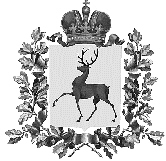 Администрация городского округаНавашинский Нижегородской областиПОСТАНОВЛЕНИЕ04.10.2022                                                                                                                    № 970Об утверждении Административного регламента администрации городского округа Навашинский Нижегородской области по предоставлению муниципальной услуги «Выдача акта освидетельствования проведения основных работ по строительству (реконструкции) объекта индивидуального жилищного строительства с привлечением средств материнского (семейного) капитала на территории городского округа Навашинский Нижегородской области»В целях совершенствования работы по предоставлению муниципальных                                 услуг и исполнению муниципальных функций, в соответствии с Федеральным                                    законом от 27.07.2010 № 210-ФЗ «Об организации предоставления      государственных и муниципальных услуг» администрация городского округа Навашинский п о с т а н о в л я е т :1. Утвердить Административный регламент администрации городского округа Навашинский Нижегородской области по предоставлению муниципальной услуги «Выдача акта освидетельствования проведения основных работ по строительству (реконструкции) объекта индивидуального жилищного строительства с привлечением средств материнского (семейного) капитала на территории городского округа Навашинский Нижегородской области» согласно приложению.2. Признать утратившим силу постановление администрации городского округа  Навашинский Нижегородской области от 24.03.2020 №316 «Об утверждении Административного регламента предоставления муниципальной услуги «Выдача акта освидетельствования проведения основных работ по строительству (реконструкции) объекта индивидуального жилищного строительства на территории городского округа Навашинский Нижегородской области с привлечением средств материнского (семейного) капитала»».3. Организационному отделу администрации  городского округа Навашинский обеспечить опубликование настоящего постановления в официальном вестнике - приложении к газете «Приокская правда» и размещение на официальном сайте органов местного самоуправления городского округа Навашинский в информационно-телекоммуникационной сети Интернет.4. Контроль за исполнением настоящего постановления возложить на заместителя   главы администрации, директора департамента Мамонову О.М.Глава местного самоуправления                                                                  Т.А.БерсеневаНаправить в форме электронного документа в Личный кабинет на ЕПГУ/РПГУВыдать на бумажном носителе в МФЦ, расположенном по адресу______________Выдать на бумажном носителе при личном обращении в уполномоченный органНаправить почтовым отправлением с уведомлением о врученииНаправить в форме электронного документа в Личный кабинет на ЕПГУ/РПГУВыдать на бумажном носителе в МФЦ, расположенном по адресу______________Выдать на бумажном носителе при личном обращении в уполномоченный органНаправить почтовым отправлением с уведомлением о врученииНаправления сообщения на электронную почту ________________________________________Направление сообщения в Личный кабинет на ЕПГУ/РПГУ№Данные (сведения), указанные в акте освидетельствования проведения основных работ по строительству (реконструкции) объекта индивидуального жилищного строительства с привлечением средств материнского (семейного) капиталаДанные (сведения), которые необходимо указать в акте освидетельствования проведения основных работ по строительству (реконструкции) объекта индивидуального жилищного строительства с привлечением средств материнского (семейного) капиталаОбоснование с указанием реквизита(ов) документа(ов), документации, на основании которых принималось решение о выдаче акта освидетельствования проведения основных работ по строительству (реконструкции) объекта индивидуального жилищного строительства с привлечением средств материнского (семейного) капитала1.Направить в форме электронного документа в Личный кабинет на ЕПГУ/РПГУВыдать на бумажном носителе в МФЦ, расположенном по адресу______________Выдать на бумажном носителе при личном обращении в уполномоченный органНаправить почтовым отправлением с уведомление о врученииНаправить в форме электронного документа в Личный кабинет на ЕПГУ/РПГУВыдать на бумажном носителе при личном обращении в уполномоченный органВыдать на бумажном носителе в МФЦ, расположенном по адресу______________Направить почтовым отправлением с уведомлением о врученииНаправления сообщения на электронную почту ________________________________________Направление сообщения в Личный кабинет на ЕПГУ/РПГУКому__________________________________________________________________________________________(фамилия имя, отчество)Адрес заявителя ______________________________(место    регистрации физического лица)__________________________________________________________________________________________Телефон(факс) заявителя_______________________№ пункта РегламентаНаименование основания для отказа в приеме документовРазъяснение причин отказа в приеме документов Кому__________________________________________________________________________________________(фамилия имя, отчество)Адрес заявителя ______________________________(место    регистрации физического лица)__________________________________________________________________________________________Телефон(факс) заявителя_______________________№ пункта РегламентаНаименование основания для отказаРазъяснение причин отказаКому__________________________________________________________________________________________(фамилия имя, отчество)Адрес заявителя ______________________________(место    регистрации физического лица)__________________________________________________________________________________________Телефон(факс) заявителя_______________________Кому___________________________________________(Ф.И.О. заявителя)_________________________________________________________________________________________________________________________________Документ, удостоверяющий личность_________________________________________________________________________________________________________________________________заявление о выдаче акта освидетельствования, заявление об исправлении опечаток или ошибок, заявление о выдаче копии и прилагаемые документы направлены в Администрацию не по месту нахождения объекта недвижимости, по которому необходимо получить акт освидетельствования;заявление о выдаче акта освидетельствования, заявление об исправлении опечаток или ошибок, заявление о выдаче копии не соответствуют установленным формам либо некорректно заполнены поля в форме (отсутствие заполнения, недостоверное, неполное либо неправильное заполнение, отсутствие подписи заявителя);представленные заявителем документы утратили силу на момент обращения за муниципальной услугой (документ, удостоверяющий личность; документ, удостоверяющий полномочия представителя заявителя, в случае обращения за предоставлением муниципальной услуги указанным лицом); в заявлении о выдаче акта освидетельствования, заявлении об исправлении опечаток или ошибок, заявлении о выдаче копии и приложенных к ним документах наличие противоречивых сведений